Změnový list  Změnový list  Změnový list  Změnový list  Změnový list  Změnový list  Změnový list  Změnový list  Změnový list  Změnový list  Změnový list  Změnový list  Změnový list  Změnový list  Změnový list  Změnový list  Změnový list  Změnový list  Změnový list  Změnový list  Změnový list  Změnový list  Změnový list  Změnový list  Změnový list  Název a evidenční číslo Stavby: Modernizace ochranných stání služebních plavidel Praha a Nymburk                                                  číslo projektu 500 553 0014Název a evidenční číslo Stavby: Modernizace ochranných stání služebních plavidel Praha a Nymburk                                                  číslo projektu 500 553 0014Název a evidenční číslo Stavby: Modernizace ochranných stání služebních plavidel Praha a Nymburk                                                  číslo projektu 500 553 0014Název a evidenční číslo Stavby: Modernizace ochranných stání služebních plavidel Praha a Nymburk                                                  číslo projektu 500 553 0014Název a evidenční číslo Stavby: Modernizace ochranných stání služebních plavidel Praha a Nymburk                                                  číslo projektu 500 553 0014Název a evidenční číslo Stavby: Modernizace ochranných stání služebních plavidel Praha a Nymburk                                                  číslo projektu 500 553 0014Název a evidenční číslo Stavby: Modernizace ochranných stání služebních plavidel Praha a Nymburk                                                  číslo projektu 500 553 0014Název a evidenční číslo Stavby: Modernizace ochranných stání služebních plavidel Praha a Nymburk                                                  číslo projektu 500 553 0014Název a evidenční číslo Stavby: Modernizace ochranných stání služebních plavidel Praha a Nymburk                                                  číslo projektu 500 553 0014Název a evidenční číslo Stavby: Modernizace ochranných stání služebních plavidel Praha a Nymburk                                                  číslo projektu 500 553 0014Název a evidenční číslo Stavby: Modernizace ochranných stání služebních plavidel Praha a Nymburk                                                  číslo projektu 500 553 0014Název a evidenční číslo Stavby: Modernizace ochranných stání služebních plavidel Praha a Nymburk                                                  číslo projektu 500 553 0014Název a evidenční číslo Stavby: Modernizace ochranných stání služebních plavidel Praha a Nymburk                                                  číslo projektu 500 553 0014Číslo SO/PS / číslo Změny SO/PS:Číslo SO/PS / číslo Změny SO/PS:Číslo SO/PS / číslo Změny SO/PS:Číslo SO/PS / číslo Změny SO/PS:Číslo SO/PS / číslo Změny SO/PS:Číslo SO/PS / číslo Změny SO/PS:Číslo SO/PS / číslo Změny SO/PS:Pořadové číslo ZBV:Pořadové číslo ZBV:Pořadové číslo ZBV:Pořadové číslo ZBV:Název stavebního objektu/provozního souboru (SO/PS):   Stání Praha a Nymburk					Název stavebního objektu/provozního souboru (SO/PS):   Stání Praha a Nymburk					Název stavebního objektu/provozního souboru (SO/PS):   Stání Praha a Nymburk					Název stavebního objektu/provozního souboru (SO/PS):   Stání Praha a Nymburk					Název stavebního objektu/provozního souboru (SO/PS):   Stání Praha a Nymburk					Název stavebního objektu/provozního souboru (SO/PS):   Stání Praha a Nymburk					Název stavebního objektu/provozního souboru (SO/PS):   Stání Praha a Nymburk					Název stavebního objektu/provozního souboru (SO/PS):   Stání Praha a Nymburk					Název stavebního objektu/provozního souboru (SO/PS):   Stání Praha a Nymburk					Název stavebního objektu/provozního souboru (SO/PS):   Stání Praha a Nymburk					Název stavebního objektu/provozního souboru (SO/PS):   Stání Praha a Nymburk					Název stavebního objektu/provozního souboru (SO/PS):   Stání Praha a Nymburk					Název stavebního objektu/provozního souboru (SO/PS):   Stání Praha a Nymburk					02.02.02.02.Strany smlouvy o dílo S/ŘVC/007/OSE/SoD/2022 na realizaci výše uvedené Stavby uzavřené dne 16.9. 2022 (dále jen Smlouva): Strany smlouvy o dílo S/ŘVC/007/OSE/SoD/2022 na realizaci výše uvedené Stavby uzavřené dne 16.9. 2022 (dále jen Smlouva): Strany smlouvy o dílo S/ŘVC/007/OSE/SoD/2022 na realizaci výše uvedené Stavby uzavřené dne 16.9. 2022 (dále jen Smlouva): Strany smlouvy o dílo S/ŘVC/007/OSE/SoD/2022 na realizaci výše uvedené Stavby uzavřené dne 16.9. 2022 (dále jen Smlouva): Strany smlouvy o dílo S/ŘVC/007/OSE/SoD/2022 na realizaci výše uvedené Stavby uzavřené dne 16.9. 2022 (dále jen Smlouva): Strany smlouvy o dílo S/ŘVC/007/OSE/SoD/2022 na realizaci výše uvedené Stavby uzavřené dne 16.9. 2022 (dále jen Smlouva): Strany smlouvy o dílo S/ŘVC/007/OSE/SoD/2022 na realizaci výše uvedené Stavby uzavřené dne 16.9. 2022 (dále jen Smlouva): Strany smlouvy o dílo S/ŘVC/007/OSE/SoD/2022 na realizaci výše uvedené Stavby uzavřené dne 16.9. 2022 (dále jen Smlouva): Strany smlouvy o dílo S/ŘVC/007/OSE/SoD/2022 na realizaci výše uvedené Stavby uzavřené dne 16.9. 2022 (dále jen Smlouva): Strany smlouvy o dílo S/ŘVC/007/OSE/SoD/2022 na realizaci výše uvedené Stavby uzavřené dne 16.9. 2022 (dále jen Smlouva): Strany smlouvy o dílo S/ŘVC/007/OSE/SoD/2022 na realizaci výše uvedené Stavby uzavřené dne 16.9. 2022 (dále jen Smlouva): Strany smlouvy o dílo S/ŘVC/007/OSE/SoD/2022 na realizaci výše uvedené Stavby uzavřené dne 16.9. 2022 (dále jen Smlouva): Strany smlouvy o dílo S/ŘVC/007/OSE/SoD/2022 na realizaci výše uvedené Stavby uzavřené dne 16.9. 2022 (dále jen Smlouva): Strany smlouvy o dílo S/ŘVC/007/OSE/SoD/2022 na realizaci výše uvedené Stavby uzavřené dne 16.9. 2022 (dále jen Smlouva): Strany smlouvy o dílo S/ŘVC/007/OSE/SoD/2022 na realizaci výše uvedené Stavby uzavřené dne 16.9. 2022 (dále jen Smlouva): Strany smlouvy o dílo S/ŘVC/007/OSE/SoD/2022 na realizaci výše uvedené Stavby uzavřené dne 16.9. 2022 (dále jen Smlouva): Strany smlouvy o dílo S/ŘVC/007/OSE/SoD/2022 na realizaci výše uvedené Stavby uzavřené dne 16.9. 2022 (dále jen Smlouva): Strany smlouvy o dílo S/ŘVC/007/OSE/SoD/2022 na realizaci výše uvedené Stavby uzavřené dne 16.9. 2022 (dále jen Smlouva): Strany smlouvy o dílo S/ŘVC/007/OSE/SoD/2022 na realizaci výše uvedené Stavby uzavřené dne 16.9. 2022 (dále jen Smlouva): Strany smlouvy o dílo S/ŘVC/007/OSE/SoD/2022 na realizaci výše uvedené Stavby uzavřené dne 16.9. 2022 (dále jen Smlouva): Strany smlouvy o dílo S/ŘVC/007/OSE/SoD/2022 na realizaci výše uvedené Stavby uzavřené dne 16.9. 2022 (dále jen Smlouva): Strany smlouvy o dílo S/ŘVC/007/OSE/SoD/2022 na realizaci výše uvedené Stavby uzavřené dne 16.9. 2022 (dále jen Smlouva): Strany smlouvy o dílo S/ŘVC/007/OSE/SoD/2022 na realizaci výše uvedené Stavby uzavřené dne 16.9. 2022 (dále jen Smlouva): Objednatel: Ředitelství vodních cest ČR se sídlem nábřeží L. Svobody 1222/12, 110 15 Praha 1Objednatel: Ředitelství vodních cest ČR se sídlem nábřeží L. Svobody 1222/12, 110 15 Praha 1Objednatel: Ředitelství vodních cest ČR se sídlem nábřeží L. Svobody 1222/12, 110 15 Praha 1Objednatel: Ředitelství vodních cest ČR se sídlem nábřeží L. Svobody 1222/12, 110 15 Praha 1Objednatel: Ředitelství vodních cest ČR se sídlem nábřeží L. Svobody 1222/12, 110 15 Praha 1Objednatel: Ředitelství vodních cest ČR se sídlem nábřeží L. Svobody 1222/12, 110 15 Praha 1Objednatel: Ředitelství vodních cest ČR se sídlem nábřeží L. Svobody 1222/12, 110 15 Praha 1Objednatel: Ředitelství vodních cest ČR se sídlem nábřeží L. Svobody 1222/12, 110 15 Praha 1Objednatel: Ředitelství vodních cest ČR se sídlem nábřeží L. Svobody 1222/12, 110 15 Praha 1Objednatel: Ředitelství vodních cest ČR se sídlem nábřeží L. Svobody 1222/12, 110 15 Praha 1Objednatel: Ředitelství vodních cest ČR se sídlem nábřeží L. Svobody 1222/12, 110 15 Praha 1Objednatel: Ředitelství vodních cest ČR se sídlem nábřeží L. Svobody 1222/12, 110 15 Praha 1Objednatel: Ředitelství vodních cest ČR se sídlem nábřeží L. Svobody 1222/12, 110 15 Praha 1Objednatel: Ředitelství vodních cest ČR se sídlem nábřeží L. Svobody 1222/12, 110 15 Praha 1Objednatel: Ředitelství vodních cest ČR se sídlem nábřeží L. Svobody 1222/12, 110 15 Praha 1Objednatel: Ředitelství vodních cest ČR se sídlem nábřeží L. Svobody 1222/12, 110 15 Praha 1Objednatel: Ředitelství vodních cest ČR se sídlem nábřeží L. Svobody 1222/12, 110 15 Praha 1Objednatel: Ředitelství vodních cest ČR se sídlem nábřeží L. Svobody 1222/12, 110 15 Praha 1Objednatel: Ředitelství vodních cest ČR se sídlem nábřeží L. Svobody 1222/12, 110 15 Praha 1Objednatel: Ředitelství vodních cest ČR se sídlem nábřeží L. Svobody 1222/12, 110 15 Praha 1Objednatel: Ředitelství vodních cest ČR se sídlem nábřeží L. Svobody 1222/12, 110 15 Praha 1Objednatel: Ředitelství vodních cest ČR se sídlem nábřeží L. Svobody 1222/12, 110 15 Praha 1Objednatel: Ředitelství vodních cest ČR se sídlem nábřeží L. Svobody 1222/12, 110 15 Praha 1Zhotovitel: Metrostav DIZ s.r.o., Koželužská 2450/4, 180 00 Praha 8 LibeňZhotovitel: Metrostav DIZ s.r.o., Koželužská 2450/4, 180 00 Praha 8 LibeňZhotovitel: Metrostav DIZ s.r.o., Koželužská 2450/4, 180 00 Praha 8 LibeňZhotovitel: Metrostav DIZ s.r.o., Koželužská 2450/4, 180 00 Praha 8 LibeňZhotovitel: Metrostav DIZ s.r.o., Koželužská 2450/4, 180 00 Praha 8 LibeňZhotovitel: Metrostav DIZ s.r.o., Koželužská 2450/4, 180 00 Praha 8 LibeňZhotovitel: Metrostav DIZ s.r.o., Koželužská 2450/4, 180 00 Praha 8 LibeňZhotovitel: Metrostav DIZ s.r.o., Koželužská 2450/4, 180 00 Praha 8 LibeňZhotovitel: Metrostav DIZ s.r.o., Koželužská 2450/4, 180 00 Praha 8 LibeňZhotovitel: Metrostav DIZ s.r.o., Koželužská 2450/4, 180 00 Praha 8 LibeňZhotovitel: Metrostav DIZ s.r.o., Koželužská 2450/4, 180 00 Praha 8 LibeňZhotovitel: Metrostav DIZ s.r.o., Koželužská 2450/4, 180 00 Praha 8 LibeňZhotovitel: Metrostav DIZ s.r.o., Koželužská 2450/4, 180 00 Praha 8 LibeňZhotovitel: Metrostav DIZ s.r.o., Koželužská 2450/4, 180 00 Praha 8 LibeňZhotovitel: Metrostav DIZ s.r.o., Koželužská 2450/4, 180 00 Praha 8 LibeňZhotovitel: Metrostav DIZ s.r.o., Koželužská 2450/4, 180 00 Praha 8 LibeňZhotovitel: Metrostav DIZ s.r.o., Koželužská 2450/4, 180 00 Praha 8 LibeňZhotovitel: Metrostav DIZ s.r.o., Koželužská 2450/4, 180 00 Praha 8 LibeňZhotovitel: Metrostav DIZ s.r.o., Koželužská 2450/4, 180 00 Praha 8 LibeňZhotovitel: Metrostav DIZ s.r.o., Koželužská 2450/4, 180 00 Praha 8 LibeňZhotovitel: Metrostav DIZ s.r.o., Koželužská 2450/4, 180 00 Praha 8 LibeňZhotovitel: Metrostav DIZ s.r.o., Koželužská 2450/4, 180 00 Praha 8 LibeňZhotovitel: Metrostav DIZ s.r.o., Koželužská 2450/4, 180 00 Praha 8 LibeňSouvisející dokumenty Změnového listu: Související dokumenty Změnového listu: Související dokumenty Změnového listu: Související dokumenty Změnového listu: Související dokumenty Změnového listu: Související dokumenty Změnového listu: Související dokumenty Změnového listu: Související dokumenty Změnového listu: Související dokumenty Změnového listu: Pare č.Pare č.PříjemcePříjemcePříjemcePříjemcePříjemcePříloha Změnového listu č 2 Rozpis ocenění změn dle položekPokyn objednatele ke změně technických podmínek Příloha Změnového listu č 2 Rozpis ocenění změn dle položekPokyn objednatele ke změně technických podmínek Příloha Změnového listu č 2 Rozpis ocenění změn dle položekPokyn objednatele ke změně technických podmínek Příloha Změnového listu č 2 Rozpis ocenění změn dle položekPokyn objednatele ke změně technických podmínek Příloha Změnového listu č 2 Rozpis ocenění změn dle položekPokyn objednatele ke změně technických podmínek Příloha Změnového listu č 2 Rozpis ocenění změn dle položekPokyn objednatele ke změně technických podmínek Příloha Změnového listu č 2 Rozpis ocenění změn dle položekPokyn objednatele ke změně technických podmínek Příloha Změnového listu č 2 Rozpis ocenění změn dle položekPokyn objednatele ke změně technických podmínek Příloha Změnového listu č 2 Rozpis ocenění změn dle položekPokyn objednatele ke změně technických podmínek Příloha Změnového listu č 2 Rozpis ocenění změn dle položekPokyn objednatele ke změně technických podmínek Příloha Změnového listu č 2 Rozpis ocenění změn dle položekPokyn objednatele ke změně technických podmínek Příloha Změnového listu č 2 Rozpis ocenění změn dle položekPokyn objednatele ke změně technických podmínek 11ObjednatelObjednatelObjednatelObjednatelObjednatel22ZhotovitelZhotovitelZhotovitelZhotovitelZhotovitelZveřejňuje se pouze vlastní změnový listZveřejňuje se pouze vlastní změnový listZveřejňuje se pouze vlastní změnový listZveřejňuje se pouze vlastní změnový listZveřejňuje se pouze vlastní změnový listZveřejňuje se pouze vlastní změnový listZveřejňuje se pouze vlastní změnový listZveřejňuje se pouze vlastní změnový listZveřejňuje se pouze vlastní změnový listZveřejňuje se pouze vlastní změnový listZveřejňuje se pouze vlastní změnový listZveřejňuje se pouze vlastní změnový listIniciátor změny: ObjednatelIniciátor změny: ObjednatelIniciátor změny: ObjednatelIniciátor změny: ObjednatelIniciátor změny: ObjednatelIniciátor změny: ObjednatelIniciátor změny: ObjednatelIniciátor změny: ObjednatelIniciátor změny: ObjednatelIniciátor změny: ObjednatelIniciátor změny: ObjednatelIniciátor změny: ObjednatelIniciátor změny: ObjednatelIniciátor změny: ObjednatelIniciátor změny: ObjednatelIniciátor změny: ObjednatelIniciátor změny: ObjednatelIniciátor změny: ObjednatelIniciátor změny: ObjednatelIniciátor změny: ObjednatelIniciátor změny: ObjednatelIniciátor změny: ObjednatelIniciátor změny: ObjednatelPopis Změny:Popis Změny:Popis Změny:Popis Změny:Popis Změny:Popis Změny:Popis Změny:Popis Změny:Popis Změny:Popis Změny:Popis Změny:Popis Změny:Popis Změny:Popis Změny:Popis Změny:Popis Změny:Popis Změny:Popis Změny:Popis Změny:Popis Změny:Popis Změny:Popis Změny:Popis Změny:Změna se týká úpravy technických podmínek projektu v níže uvedeném rozsahu.Doplnění technického návrhu o kovová madla u vjezdových vrat Doplnění pojezdových koleček pod záchytné vany elektrocentrál (diesel agregátů).Ocelové záchytné vany pod elektrocentrálu (dieselagregát). Břehová úvazová ocelová lana garážových sestav.Ztužující a spojovací ocelové svorníky mezi sestavami.Zdůvodnění:K úpravě technických podmínek objednatel přistoupil po technické prohlídce konané 1.9.2023 a upřesnění finálních požadavků koncového uživatele stání Policie ČR týkající se parametrů a rozměrů aktuálně i do budoucna užívaných plavidel i provozních podmínek. Konkrétně se jedná o následující:Doplnění technického návrhu o kovová madla u vjezdových vrat Zkvalitnění bezpečného pohybu obsluhy i přímo v prostoru vjezdových vrat. V souladu se zadáním bylo instalováno zábradlí na vnějším ochozu, avšak pro bezpečný pohyb přímo v prostoru vrat např. při řešení údržby, odstraňování pláví apod. je účelné doplnění madel přímo ve vratech na obou jejich stranáchDoplnění pojezdových koleček pod záchytné vany elektrocentrál (diesel agregátů).Prostor ochozů může vyžadovat mimořádné manipulace s břemeny na plavidla, a proto je vhodné, aby bylo možné dieselagregát posunout do polohy umožňující tuto snadnou manipulaci. Zároveň musí dojít k dočasnému zakrytí přístupů k rozvaděčům posunutým agregátem, což ale právě řešením pojezdových koleček nebude na závadu a vhodně se optimalizuje využití prostoru. Pro přístup k rozvaděčům tak bude možné agregát snadno posunout.Ocelové záchytné vany pod elektrocentrálu.Zadání obsahovalo dodávku výhradně elektrocentrály, což je řešení v plném rozsahu splňující legislativní požadavky, nicméně s ohledem na zajištění provozní bezpečnosti zejména při doplňování pohonných hmot a údržbě dieselagregátu v prostoru stání v bezprostřední blízkosti vodní hladiny je účelné doplnění druhé ochranné bariéry vně výrobku elektrocentrály pro zachycení případných úniků ropných látek. Zároveň bude sníženo riziko znečištění prostoru ochozů s pochozí plochou z pororoštů na železobetonovém plováku ropnými látkami  Ochranné stříšky proti kondenzované voděProstor pracovního stolu bude opatřen krycí stříškou proti úkapům kondenzované vlhkosti ze střechy ochranného stání na plochu pracovního stolu s rozmístěným nářadím a prostředky údržby, kdy tento jev nastává nepravidelně dle aktuálních venkovních teplotních podmínek a není ekonomicky účelné konstrukci stání nákladně stavebně upravovat k zamezení tohoto jevuOsvětlení pro zaplouvání plavidelDle provozních zkušeností koncového uživatele ochranných stání Policie ČR byly nad rámec zadání vnitřní prostory u každého stání vybaveny reflektory vybavenými PIR čidlem za účelem osvícení vjezdového prostoru stání během zajíždění a vyjíždění plavidla. Toto opatření zvýší bezpečnost přístavních manévrů, bezpečné nalodění a opuštění plavidla za špatných světelných podmínek, kdy není možné mít zapnuté hlavní stabilní osvětlení vnitřního prostoru ochranných stání.Dále byly zohledněny požadavky po provedené kontrole technické způsobilosti stávajících vyvazovacích plovoucích mol od organizace pověřené MD pro schvalování technické způsobilosti plavidel na základě aktualizace přírodních a prostorových podmínek pro modernizovaná stání služebních plavidel v příslušných lokalitách.Břehová úvazová ocelová lana garážových sestav.Doplněno bylo samostatné vyvázání stání přímo do břehových úvazných kruhů a je tak sníženo zatížení a závislost na stávajícím plovoucím zařízení mola ochranného stání, přes které by bylo nutné přenášet veškeré silové zatížení od nových krytých stání, úsek lana zanořený pod hladinu je opatřen žlutou výstražnou bójíZtužující a spojovací ocelové svorníky mezi sestavami.Vzájemné svázání dvou plovoucích garáží k sobě vytvářející sestavu plavidel zvýší provozní tuhost a stabilitu a zároveň umožní bezpečnější přenos zatížení zejména od proudící vody a větru do vyvazovacích zařízení.Kalkulace změny ceny je specifikována v příloze. Uskutečněná změna si vyžádala dílčí doplnění projektové dokumentace, což způsobilo posun termínu dokončeni o 12 týdnů.Změna se týká úpravy technických podmínek projektu v níže uvedeném rozsahu.Doplnění technického návrhu o kovová madla u vjezdových vrat Doplnění pojezdových koleček pod záchytné vany elektrocentrál (diesel agregátů).Ocelové záchytné vany pod elektrocentrálu (dieselagregát). Břehová úvazová ocelová lana garážových sestav.Ztužující a spojovací ocelové svorníky mezi sestavami.Zdůvodnění:K úpravě technických podmínek objednatel přistoupil po technické prohlídce konané 1.9.2023 a upřesnění finálních požadavků koncového uživatele stání Policie ČR týkající se parametrů a rozměrů aktuálně i do budoucna užívaných plavidel i provozních podmínek. Konkrétně se jedná o následující:Doplnění technického návrhu o kovová madla u vjezdových vrat Zkvalitnění bezpečného pohybu obsluhy i přímo v prostoru vjezdových vrat. V souladu se zadáním bylo instalováno zábradlí na vnějším ochozu, avšak pro bezpečný pohyb přímo v prostoru vrat např. při řešení údržby, odstraňování pláví apod. je účelné doplnění madel přímo ve vratech na obou jejich stranáchDoplnění pojezdových koleček pod záchytné vany elektrocentrál (diesel agregátů).Prostor ochozů může vyžadovat mimořádné manipulace s břemeny na plavidla, a proto je vhodné, aby bylo možné dieselagregát posunout do polohy umožňující tuto snadnou manipulaci. Zároveň musí dojít k dočasnému zakrytí přístupů k rozvaděčům posunutým agregátem, což ale právě řešením pojezdových koleček nebude na závadu a vhodně se optimalizuje využití prostoru. Pro přístup k rozvaděčům tak bude možné agregát snadno posunout.Ocelové záchytné vany pod elektrocentrálu.Zadání obsahovalo dodávku výhradně elektrocentrály, což je řešení v plném rozsahu splňující legislativní požadavky, nicméně s ohledem na zajištění provozní bezpečnosti zejména při doplňování pohonných hmot a údržbě dieselagregátu v prostoru stání v bezprostřední blízkosti vodní hladiny je účelné doplnění druhé ochranné bariéry vně výrobku elektrocentrály pro zachycení případných úniků ropných látek. Zároveň bude sníženo riziko znečištění prostoru ochozů s pochozí plochou z pororoštů na železobetonovém plováku ropnými látkami  Ochranné stříšky proti kondenzované voděProstor pracovního stolu bude opatřen krycí stříškou proti úkapům kondenzované vlhkosti ze střechy ochranného stání na plochu pracovního stolu s rozmístěným nářadím a prostředky údržby, kdy tento jev nastává nepravidelně dle aktuálních venkovních teplotních podmínek a není ekonomicky účelné konstrukci stání nákladně stavebně upravovat k zamezení tohoto jevuOsvětlení pro zaplouvání plavidelDle provozních zkušeností koncového uživatele ochranných stání Policie ČR byly nad rámec zadání vnitřní prostory u každého stání vybaveny reflektory vybavenými PIR čidlem za účelem osvícení vjezdového prostoru stání během zajíždění a vyjíždění plavidla. Toto opatření zvýší bezpečnost přístavních manévrů, bezpečné nalodění a opuštění plavidla za špatných světelných podmínek, kdy není možné mít zapnuté hlavní stabilní osvětlení vnitřního prostoru ochranných stání.Dále byly zohledněny požadavky po provedené kontrole technické způsobilosti stávajících vyvazovacích plovoucích mol od organizace pověřené MD pro schvalování technické způsobilosti plavidel na základě aktualizace přírodních a prostorových podmínek pro modernizovaná stání služebních plavidel v příslušných lokalitách.Břehová úvazová ocelová lana garážových sestav.Doplněno bylo samostatné vyvázání stání přímo do břehových úvazných kruhů a je tak sníženo zatížení a závislost na stávajícím plovoucím zařízení mola ochranného stání, přes které by bylo nutné přenášet veškeré silové zatížení od nových krytých stání, úsek lana zanořený pod hladinu je opatřen žlutou výstražnou bójíZtužující a spojovací ocelové svorníky mezi sestavami.Vzájemné svázání dvou plovoucích garáží k sobě vytvářející sestavu plavidel zvýší provozní tuhost a stabilitu a zároveň umožní bezpečnější přenos zatížení zejména od proudící vody a větru do vyvazovacích zařízení.Kalkulace změny ceny je specifikována v příloze. Uskutečněná změna si vyžádala dílčí doplnění projektové dokumentace, což způsobilo posun termínu dokončeni o 12 týdnů.Změna se týká úpravy technických podmínek projektu v níže uvedeném rozsahu.Doplnění technického návrhu o kovová madla u vjezdových vrat Doplnění pojezdových koleček pod záchytné vany elektrocentrál (diesel agregátů).Ocelové záchytné vany pod elektrocentrálu (dieselagregát). Břehová úvazová ocelová lana garážových sestav.Ztužující a spojovací ocelové svorníky mezi sestavami.Zdůvodnění:K úpravě technických podmínek objednatel přistoupil po technické prohlídce konané 1.9.2023 a upřesnění finálních požadavků koncového uživatele stání Policie ČR týkající se parametrů a rozměrů aktuálně i do budoucna užívaných plavidel i provozních podmínek. Konkrétně se jedná o následující:Doplnění technického návrhu o kovová madla u vjezdových vrat Zkvalitnění bezpečného pohybu obsluhy i přímo v prostoru vjezdových vrat. V souladu se zadáním bylo instalováno zábradlí na vnějším ochozu, avšak pro bezpečný pohyb přímo v prostoru vrat např. při řešení údržby, odstraňování pláví apod. je účelné doplnění madel přímo ve vratech na obou jejich stranáchDoplnění pojezdových koleček pod záchytné vany elektrocentrál (diesel agregátů).Prostor ochozů může vyžadovat mimořádné manipulace s břemeny na plavidla, a proto je vhodné, aby bylo možné dieselagregát posunout do polohy umožňující tuto snadnou manipulaci. Zároveň musí dojít k dočasnému zakrytí přístupů k rozvaděčům posunutým agregátem, což ale právě řešením pojezdových koleček nebude na závadu a vhodně se optimalizuje využití prostoru. Pro přístup k rozvaděčům tak bude možné agregát snadno posunout.Ocelové záchytné vany pod elektrocentrálu.Zadání obsahovalo dodávku výhradně elektrocentrály, což je řešení v plném rozsahu splňující legislativní požadavky, nicméně s ohledem na zajištění provozní bezpečnosti zejména při doplňování pohonných hmot a údržbě dieselagregátu v prostoru stání v bezprostřední blízkosti vodní hladiny je účelné doplnění druhé ochranné bariéry vně výrobku elektrocentrály pro zachycení případných úniků ropných látek. Zároveň bude sníženo riziko znečištění prostoru ochozů s pochozí plochou z pororoštů na železobetonovém plováku ropnými látkami  Ochranné stříšky proti kondenzované voděProstor pracovního stolu bude opatřen krycí stříškou proti úkapům kondenzované vlhkosti ze střechy ochranného stání na plochu pracovního stolu s rozmístěným nářadím a prostředky údržby, kdy tento jev nastává nepravidelně dle aktuálních venkovních teplotních podmínek a není ekonomicky účelné konstrukci stání nákladně stavebně upravovat k zamezení tohoto jevuOsvětlení pro zaplouvání plavidelDle provozních zkušeností koncového uživatele ochranných stání Policie ČR byly nad rámec zadání vnitřní prostory u každého stání vybaveny reflektory vybavenými PIR čidlem za účelem osvícení vjezdového prostoru stání během zajíždění a vyjíždění plavidla. Toto opatření zvýší bezpečnost přístavních manévrů, bezpečné nalodění a opuštění plavidla za špatných světelných podmínek, kdy není možné mít zapnuté hlavní stabilní osvětlení vnitřního prostoru ochranných stání.Dále byly zohledněny požadavky po provedené kontrole technické způsobilosti stávajících vyvazovacích plovoucích mol od organizace pověřené MD pro schvalování technické způsobilosti plavidel na základě aktualizace přírodních a prostorových podmínek pro modernizovaná stání služebních plavidel v příslušných lokalitách.Břehová úvazová ocelová lana garážových sestav.Doplněno bylo samostatné vyvázání stání přímo do břehových úvazných kruhů a je tak sníženo zatížení a závislost na stávajícím plovoucím zařízení mola ochranného stání, přes které by bylo nutné přenášet veškeré silové zatížení od nových krytých stání, úsek lana zanořený pod hladinu je opatřen žlutou výstražnou bójíZtužující a spojovací ocelové svorníky mezi sestavami.Vzájemné svázání dvou plovoucích garáží k sobě vytvářející sestavu plavidel zvýší provozní tuhost a stabilitu a zároveň umožní bezpečnější přenos zatížení zejména od proudící vody a větru do vyvazovacích zařízení.Kalkulace změny ceny je specifikována v příloze. Uskutečněná změna si vyžádala dílčí doplnění projektové dokumentace, což způsobilo posun termínu dokončeni o 12 týdnů.Změna se týká úpravy technických podmínek projektu v níže uvedeném rozsahu.Doplnění technického návrhu o kovová madla u vjezdových vrat Doplnění pojezdových koleček pod záchytné vany elektrocentrál (diesel agregátů).Ocelové záchytné vany pod elektrocentrálu (dieselagregát). Břehová úvazová ocelová lana garážových sestav.Ztužující a spojovací ocelové svorníky mezi sestavami.Zdůvodnění:K úpravě technických podmínek objednatel přistoupil po technické prohlídce konané 1.9.2023 a upřesnění finálních požadavků koncového uživatele stání Policie ČR týkající se parametrů a rozměrů aktuálně i do budoucna užívaných plavidel i provozních podmínek. Konkrétně se jedná o následující:Doplnění technického návrhu o kovová madla u vjezdových vrat Zkvalitnění bezpečného pohybu obsluhy i přímo v prostoru vjezdových vrat. V souladu se zadáním bylo instalováno zábradlí na vnějším ochozu, avšak pro bezpečný pohyb přímo v prostoru vrat např. při řešení údržby, odstraňování pláví apod. je účelné doplnění madel přímo ve vratech na obou jejich stranáchDoplnění pojezdových koleček pod záchytné vany elektrocentrál (diesel agregátů).Prostor ochozů může vyžadovat mimořádné manipulace s břemeny na plavidla, a proto je vhodné, aby bylo možné dieselagregát posunout do polohy umožňující tuto snadnou manipulaci. Zároveň musí dojít k dočasnému zakrytí přístupů k rozvaděčům posunutým agregátem, což ale právě řešením pojezdových koleček nebude na závadu a vhodně se optimalizuje využití prostoru. Pro přístup k rozvaděčům tak bude možné agregát snadno posunout.Ocelové záchytné vany pod elektrocentrálu.Zadání obsahovalo dodávku výhradně elektrocentrály, což je řešení v plném rozsahu splňující legislativní požadavky, nicméně s ohledem na zajištění provozní bezpečnosti zejména při doplňování pohonných hmot a údržbě dieselagregátu v prostoru stání v bezprostřední blízkosti vodní hladiny je účelné doplnění druhé ochranné bariéry vně výrobku elektrocentrály pro zachycení případných úniků ropných látek. Zároveň bude sníženo riziko znečištění prostoru ochozů s pochozí plochou z pororoštů na železobetonovém plováku ropnými látkami  Ochranné stříšky proti kondenzované voděProstor pracovního stolu bude opatřen krycí stříškou proti úkapům kondenzované vlhkosti ze střechy ochranného stání na plochu pracovního stolu s rozmístěným nářadím a prostředky údržby, kdy tento jev nastává nepravidelně dle aktuálních venkovních teplotních podmínek a není ekonomicky účelné konstrukci stání nákladně stavebně upravovat k zamezení tohoto jevuOsvětlení pro zaplouvání plavidelDle provozních zkušeností koncového uživatele ochranných stání Policie ČR byly nad rámec zadání vnitřní prostory u každého stání vybaveny reflektory vybavenými PIR čidlem za účelem osvícení vjezdového prostoru stání během zajíždění a vyjíždění plavidla. Toto opatření zvýší bezpečnost přístavních manévrů, bezpečné nalodění a opuštění plavidla za špatných světelných podmínek, kdy není možné mít zapnuté hlavní stabilní osvětlení vnitřního prostoru ochranných stání.Dále byly zohledněny požadavky po provedené kontrole technické způsobilosti stávajících vyvazovacích plovoucích mol od organizace pověřené MD pro schvalování technické způsobilosti plavidel na základě aktualizace přírodních a prostorových podmínek pro modernizovaná stání služebních plavidel v příslušných lokalitách.Břehová úvazová ocelová lana garážových sestav.Doplněno bylo samostatné vyvázání stání přímo do břehových úvazných kruhů a je tak sníženo zatížení a závislost na stávajícím plovoucím zařízení mola ochranného stání, přes které by bylo nutné přenášet veškeré silové zatížení od nových krytých stání, úsek lana zanořený pod hladinu je opatřen žlutou výstražnou bójíZtužující a spojovací ocelové svorníky mezi sestavami.Vzájemné svázání dvou plovoucích garáží k sobě vytvářející sestavu plavidel zvýší provozní tuhost a stabilitu a zároveň umožní bezpečnější přenos zatížení zejména od proudící vody a větru do vyvazovacích zařízení.Kalkulace změny ceny je specifikována v příloze. Uskutečněná změna si vyžádala dílčí doplnění projektové dokumentace, což způsobilo posun termínu dokončeni o 12 týdnů.Změna se týká úpravy technických podmínek projektu v níže uvedeném rozsahu.Doplnění technického návrhu o kovová madla u vjezdových vrat Doplnění pojezdových koleček pod záchytné vany elektrocentrál (diesel agregátů).Ocelové záchytné vany pod elektrocentrálu (dieselagregát). Břehová úvazová ocelová lana garážových sestav.Ztužující a spojovací ocelové svorníky mezi sestavami.Zdůvodnění:K úpravě technických podmínek objednatel přistoupil po technické prohlídce konané 1.9.2023 a upřesnění finálních požadavků koncového uživatele stání Policie ČR týkající se parametrů a rozměrů aktuálně i do budoucna užívaných plavidel i provozních podmínek. Konkrétně se jedná o následující:Doplnění technického návrhu o kovová madla u vjezdových vrat Zkvalitnění bezpečného pohybu obsluhy i přímo v prostoru vjezdových vrat. V souladu se zadáním bylo instalováno zábradlí na vnějším ochozu, avšak pro bezpečný pohyb přímo v prostoru vrat např. při řešení údržby, odstraňování pláví apod. je účelné doplnění madel přímo ve vratech na obou jejich stranáchDoplnění pojezdových koleček pod záchytné vany elektrocentrál (diesel agregátů).Prostor ochozů může vyžadovat mimořádné manipulace s břemeny na plavidla, a proto je vhodné, aby bylo možné dieselagregát posunout do polohy umožňující tuto snadnou manipulaci. Zároveň musí dojít k dočasnému zakrytí přístupů k rozvaděčům posunutým agregátem, což ale právě řešením pojezdových koleček nebude na závadu a vhodně se optimalizuje využití prostoru. Pro přístup k rozvaděčům tak bude možné agregát snadno posunout.Ocelové záchytné vany pod elektrocentrálu.Zadání obsahovalo dodávku výhradně elektrocentrály, což je řešení v plném rozsahu splňující legislativní požadavky, nicméně s ohledem na zajištění provozní bezpečnosti zejména při doplňování pohonných hmot a údržbě dieselagregátu v prostoru stání v bezprostřední blízkosti vodní hladiny je účelné doplnění druhé ochranné bariéry vně výrobku elektrocentrály pro zachycení případných úniků ropných látek. Zároveň bude sníženo riziko znečištění prostoru ochozů s pochozí plochou z pororoštů na železobetonovém plováku ropnými látkami  Ochranné stříšky proti kondenzované voděProstor pracovního stolu bude opatřen krycí stříškou proti úkapům kondenzované vlhkosti ze střechy ochranného stání na plochu pracovního stolu s rozmístěným nářadím a prostředky údržby, kdy tento jev nastává nepravidelně dle aktuálních venkovních teplotních podmínek a není ekonomicky účelné konstrukci stání nákladně stavebně upravovat k zamezení tohoto jevuOsvětlení pro zaplouvání plavidelDle provozních zkušeností koncového uživatele ochranných stání Policie ČR byly nad rámec zadání vnitřní prostory u každého stání vybaveny reflektory vybavenými PIR čidlem za účelem osvícení vjezdového prostoru stání během zajíždění a vyjíždění plavidla. Toto opatření zvýší bezpečnost přístavních manévrů, bezpečné nalodění a opuštění plavidla za špatných světelných podmínek, kdy není možné mít zapnuté hlavní stabilní osvětlení vnitřního prostoru ochranných stání.Dále byly zohledněny požadavky po provedené kontrole technické způsobilosti stávajících vyvazovacích plovoucích mol od organizace pověřené MD pro schvalování technické způsobilosti plavidel na základě aktualizace přírodních a prostorových podmínek pro modernizovaná stání služebních plavidel v příslušných lokalitách.Břehová úvazová ocelová lana garážových sestav.Doplněno bylo samostatné vyvázání stání přímo do břehových úvazných kruhů a je tak sníženo zatížení a závislost na stávajícím plovoucím zařízení mola ochranného stání, přes které by bylo nutné přenášet veškeré silové zatížení od nových krytých stání, úsek lana zanořený pod hladinu je opatřen žlutou výstražnou bójíZtužující a spojovací ocelové svorníky mezi sestavami.Vzájemné svázání dvou plovoucích garáží k sobě vytvářející sestavu plavidel zvýší provozní tuhost a stabilitu a zároveň umožní bezpečnější přenos zatížení zejména od proudící vody a větru do vyvazovacích zařízení.Kalkulace změny ceny je specifikována v příloze. Uskutečněná změna si vyžádala dílčí doplnění projektové dokumentace, což způsobilo posun termínu dokončeni o 12 týdnů.Změna se týká úpravy technických podmínek projektu v níže uvedeném rozsahu.Doplnění technického návrhu o kovová madla u vjezdových vrat Doplnění pojezdových koleček pod záchytné vany elektrocentrál (diesel agregátů).Ocelové záchytné vany pod elektrocentrálu (dieselagregát). Břehová úvazová ocelová lana garážových sestav.Ztužující a spojovací ocelové svorníky mezi sestavami.Zdůvodnění:K úpravě technických podmínek objednatel přistoupil po technické prohlídce konané 1.9.2023 a upřesnění finálních požadavků koncového uživatele stání Policie ČR týkající se parametrů a rozměrů aktuálně i do budoucna užívaných plavidel i provozních podmínek. Konkrétně se jedná o následující:Doplnění technického návrhu o kovová madla u vjezdových vrat Zkvalitnění bezpečného pohybu obsluhy i přímo v prostoru vjezdových vrat. V souladu se zadáním bylo instalováno zábradlí na vnějším ochozu, avšak pro bezpečný pohyb přímo v prostoru vrat např. při řešení údržby, odstraňování pláví apod. je účelné doplnění madel přímo ve vratech na obou jejich stranáchDoplnění pojezdových koleček pod záchytné vany elektrocentrál (diesel agregátů).Prostor ochozů může vyžadovat mimořádné manipulace s břemeny na plavidla, a proto je vhodné, aby bylo možné dieselagregát posunout do polohy umožňující tuto snadnou manipulaci. Zároveň musí dojít k dočasnému zakrytí přístupů k rozvaděčům posunutým agregátem, což ale právě řešením pojezdových koleček nebude na závadu a vhodně se optimalizuje využití prostoru. Pro přístup k rozvaděčům tak bude možné agregát snadno posunout.Ocelové záchytné vany pod elektrocentrálu.Zadání obsahovalo dodávku výhradně elektrocentrály, což je řešení v plném rozsahu splňující legislativní požadavky, nicméně s ohledem na zajištění provozní bezpečnosti zejména při doplňování pohonných hmot a údržbě dieselagregátu v prostoru stání v bezprostřední blízkosti vodní hladiny je účelné doplnění druhé ochranné bariéry vně výrobku elektrocentrály pro zachycení případných úniků ropných látek. Zároveň bude sníženo riziko znečištění prostoru ochozů s pochozí plochou z pororoštů na železobetonovém plováku ropnými látkami  Ochranné stříšky proti kondenzované voděProstor pracovního stolu bude opatřen krycí stříškou proti úkapům kondenzované vlhkosti ze střechy ochranného stání na plochu pracovního stolu s rozmístěným nářadím a prostředky údržby, kdy tento jev nastává nepravidelně dle aktuálních venkovních teplotních podmínek a není ekonomicky účelné konstrukci stání nákladně stavebně upravovat k zamezení tohoto jevuOsvětlení pro zaplouvání plavidelDle provozních zkušeností koncového uživatele ochranných stání Policie ČR byly nad rámec zadání vnitřní prostory u každého stání vybaveny reflektory vybavenými PIR čidlem za účelem osvícení vjezdového prostoru stání během zajíždění a vyjíždění plavidla. Toto opatření zvýší bezpečnost přístavních manévrů, bezpečné nalodění a opuštění plavidla za špatných světelných podmínek, kdy není možné mít zapnuté hlavní stabilní osvětlení vnitřního prostoru ochranných stání.Dále byly zohledněny požadavky po provedené kontrole technické způsobilosti stávajících vyvazovacích plovoucích mol od organizace pověřené MD pro schvalování technické způsobilosti plavidel na základě aktualizace přírodních a prostorových podmínek pro modernizovaná stání služebních plavidel v příslušných lokalitách.Břehová úvazová ocelová lana garážových sestav.Doplněno bylo samostatné vyvázání stání přímo do břehových úvazných kruhů a je tak sníženo zatížení a závislost na stávajícím plovoucím zařízení mola ochranného stání, přes které by bylo nutné přenášet veškeré silové zatížení od nových krytých stání, úsek lana zanořený pod hladinu je opatřen žlutou výstražnou bójíZtužující a spojovací ocelové svorníky mezi sestavami.Vzájemné svázání dvou plovoucích garáží k sobě vytvářející sestavu plavidel zvýší provozní tuhost a stabilitu a zároveň umožní bezpečnější přenos zatížení zejména od proudící vody a větru do vyvazovacích zařízení.Kalkulace změny ceny je specifikována v příloze. Uskutečněná změna si vyžádala dílčí doplnění projektové dokumentace, což způsobilo posun termínu dokončeni o 12 týdnů.Změna se týká úpravy technických podmínek projektu v níže uvedeném rozsahu.Doplnění technického návrhu o kovová madla u vjezdových vrat Doplnění pojezdových koleček pod záchytné vany elektrocentrál (diesel agregátů).Ocelové záchytné vany pod elektrocentrálu (dieselagregát). Břehová úvazová ocelová lana garážových sestav.Ztužující a spojovací ocelové svorníky mezi sestavami.Zdůvodnění:K úpravě technických podmínek objednatel přistoupil po technické prohlídce konané 1.9.2023 a upřesnění finálních požadavků koncového uživatele stání Policie ČR týkající se parametrů a rozměrů aktuálně i do budoucna užívaných plavidel i provozních podmínek. Konkrétně se jedná o následující:Doplnění technického návrhu o kovová madla u vjezdových vrat Zkvalitnění bezpečného pohybu obsluhy i přímo v prostoru vjezdových vrat. V souladu se zadáním bylo instalováno zábradlí na vnějším ochozu, avšak pro bezpečný pohyb přímo v prostoru vrat např. při řešení údržby, odstraňování pláví apod. je účelné doplnění madel přímo ve vratech na obou jejich stranáchDoplnění pojezdových koleček pod záchytné vany elektrocentrál (diesel agregátů).Prostor ochozů může vyžadovat mimořádné manipulace s břemeny na plavidla, a proto je vhodné, aby bylo možné dieselagregát posunout do polohy umožňující tuto snadnou manipulaci. Zároveň musí dojít k dočasnému zakrytí přístupů k rozvaděčům posunutým agregátem, což ale právě řešením pojezdových koleček nebude na závadu a vhodně se optimalizuje využití prostoru. Pro přístup k rozvaděčům tak bude možné agregát snadno posunout.Ocelové záchytné vany pod elektrocentrálu.Zadání obsahovalo dodávku výhradně elektrocentrály, což je řešení v plném rozsahu splňující legislativní požadavky, nicméně s ohledem na zajištění provozní bezpečnosti zejména při doplňování pohonných hmot a údržbě dieselagregátu v prostoru stání v bezprostřední blízkosti vodní hladiny je účelné doplnění druhé ochranné bariéry vně výrobku elektrocentrály pro zachycení případných úniků ropných látek. Zároveň bude sníženo riziko znečištění prostoru ochozů s pochozí plochou z pororoštů na železobetonovém plováku ropnými látkami  Ochranné stříšky proti kondenzované voděProstor pracovního stolu bude opatřen krycí stříškou proti úkapům kondenzované vlhkosti ze střechy ochranného stání na plochu pracovního stolu s rozmístěným nářadím a prostředky údržby, kdy tento jev nastává nepravidelně dle aktuálních venkovních teplotních podmínek a není ekonomicky účelné konstrukci stání nákladně stavebně upravovat k zamezení tohoto jevuOsvětlení pro zaplouvání plavidelDle provozních zkušeností koncového uživatele ochranných stání Policie ČR byly nad rámec zadání vnitřní prostory u každého stání vybaveny reflektory vybavenými PIR čidlem za účelem osvícení vjezdového prostoru stání během zajíždění a vyjíždění plavidla. Toto opatření zvýší bezpečnost přístavních manévrů, bezpečné nalodění a opuštění plavidla za špatných světelných podmínek, kdy není možné mít zapnuté hlavní stabilní osvětlení vnitřního prostoru ochranných stání.Dále byly zohledněny požadavky po provedené kontrole technické způsobilosti stávajících vyvazovacích plovoucích mol od organizace pověřené MD pro schvalování technické způsobilosti plavidel na základě aktualizace přírodních a prostorových podmínek pro modernizovaná stání služebních plavidel v příslušných lokalitách.Břehová úvazová ocelová lana garážových sestav.Doplněno bylo samostatné vyvázání stání přímo do břehových úvazných kruhů a je tak sníženo zatížení a závislost na stávajícím plovoucím zařízení mola ochranného stání, přes které by bylo nutné přenášet veškeré silové zatížení od nových krytých stání, úsek lana zanořený pod hladinu je opatřen žlutou výstražnou bójíZtužující a spojovací ocelové svorníky mezi sestavami.Vzájemné svázání dvou plovoucích garáží k sobě vytvářející sestavu plavidel zvýší provozní tuhost a stabilitu a zároveň umožní bezpečnější přenos zatížení zejména od proudící vody a větru do vyvazovacích zařízení.Kalkulace změny ceny je specifikována v příloze. Uskutečněná změna si vyžádala dílčí doplnění projektové dokumentace, což způsobilo posun termínu dokončeni o 12 týdnů.Změna se týká úpravy technických podmínek projektu v níže uvedeném rozsahu.Doplnění technického návrhu o kovová madla u vjezdových vrat Doplnění pojezdových koleček pod záchytné vany elektrocentrál (diesel agregátů).Ocelové záchytné vany pod elektrocentrálu (dieselagregát). Břehová úvazová ocelová lana garážových sestav.Ztužující a spojovací ocelové svorníky mezi sestavami.Zdůvodnění:K úpravě technických podmínek objednatel přistoupil po technické prohlídce konané 1.9.2023 a upřesnění finálních požadavků koncového uživatele stání Policie ČR týkající se parametrů a rozměrů aktuálně i do budoucna užívaných plavidel i provozních podmínek. Konkrétně se jedná o následující:Doplnění technického návrhu o kovová madla u vjezdových vrat Zkvalitnění bezpečného pohybu obsluhy i přímo v prostoru vjezdových vrat. V souladu se zadáním bylo instalováno zábradlí na vnějším ochozu, avšak pro bezpečný pohyb přímo v prostoru vrat např. při řešení údržby, odstraňování pláví apod. je účelné doplnění madel přímo ve vratech na obou jejich stranáchDoplnění pojezdových koleček pod záchytné vany elektrocentrál (diesel agregátů).Prostor ochozů může vyžadovat mimořádné manipulace s břemeny na plavidla, a proto je vhodné, aby bylo možné dieselagregát posunout do polohy umožňující tuto snadnou manipulaci. Zároveň musí dojít k dočasnému zakrytí přístupů k rozvaděčům posunutým agregátem, což ale právě řešením pojezdových koleček nebude na závadu a vhodně se optimalizuje využití prostoru. Pro přístup k rozvaděčům tak bude možné agregát snadno posunout.Ocelové záchytné vany pod elektrocentrálu.Zadání obsahovalo dodávku výhradně elektrocentrály, což je řešení v plném rozsahu splňující legislativní požadavky, nicméně s ohledem na zajištění provozní bezpečnosti zejména při doplňování pohonných hmot a údržbě dieselagregátu v prostoru stání v bezprostřední blízkosti vodní hladiny je účelné doplnění druhé ochranné bariéry vně výrobku elektrocentrály pro zachycení případných úniků ropných látek. Zároveň bude sníženo riziko znečištění prostoru ochozů s pochozí plochou z pororoštů na železobetonovém plováku ropnými látkami  Ochranné stříšky proti kondenzované voděProstor pracovního stolu bude opatřen krycí stříškou proti úkapům kondenzované vlhkosti ze střechy ochranného stání na plochu pracovního stolu s rozmístěným nářadím a prostředky údržby, kdy tento jev nastává nepravidelně dle aktuálních venkovních teplotních podmínek a není ekonomicky účelné konstrukci stání nákladně stavebně upravovat k zamezení tohoto jevuOsvětlení pro zaplouvání plavidelDle provozních zkušeností koncového uživatele ochranných stání Policie ČR byly nad rámec zadání vnitřní prostory u každého stání vybaveny reflektory vybavenými PIR čidlem za účelem osvícení vjezdového prostoru stání během zajíždění a vyjíždění plavidla. Toto opatření zvýší bezpečnost přístavních manévrů, bezpečné nalodění a opuštění plavidla za špatných světelných podmínek, kdy není možné mít zapnuté hlavní stabilní osvětlení vnitřního prostoru ochranných stání.Dále byly zohledněny požadavky po provedené kontrole technické způsobilosti stávajících vyvazovacích plovoucích mol od organizace pověřené MD pro schvalování technické způsobilosti plavidel na základě aktualizace přírodních a prostorových podmínek pro modernizovaná stání služebních plavidel v příslušných lokalitách.Břehová úvazová ocelová lana garážových sestav.Doplněno bylo samostatné vyvázání stání přímo do břehových úvazných kruhů a je tak sníženo zatížení a závislost na stávajícím plovoucím zařízení mola ochranného stání, přes které by bylo nutné přenášet veškeré silové zatížení od nových krytých stání, úsek lana zanořený pod hladinu je opatřen žlutou výstražnou bójíZtužující a spojovací ocelové svorníky mezi sestavami.Vzájemné svázání dvou plovoucích garáží k sobě vytvářející sestavu plavidel zvýší provozní tuhost a stabilitu a zároveň umožní bezpečnější přenos zatížení zejména od proudící vody a větru do vyvazovacích zařízení.Kalkulace změny ceny je specifikována v příloze. Uskutečněná změna si vyžádala dílčí doplnění projektové dokumentace, což způsobilo posun termínu dokončeni o 12 týdnů.Změna se týká úpravy technických podmínek projektu v níže uvedeném rozsahu.Doplnění technického návrhu o kovová madla u vjezdových vrat Doplnění pojezdových koleček pod záchytné vany elektrocentrál (diesel agregátů).Ocelové záchytné vany pod elektrocentrálu (dieselagregát). Břehová úvazová ocelová lana garážových sestav.Ztužující a spojovací ocelové svorníky mezi sestavami.Zdůvodnění:K úpravě technických podmínek objednatel přistoupil po technické prohlídce konané 1.9.2023 a upřesnění finálních požadavků koncového uživatele stání Policie ČR týkající se parametrů a rozměrů aktuálně i do budoucna užívaných plavidel i provozních podmínek. Konkrétně se jedná o následující:Doplnění technického návrhu o kovová madla u vjezdových vrat Zkvalitnění bezpečného pohybu obsluhy i přímo v prostoru vjezdových vrat. V souladu se zadáním bylo instalováno zábradlí na vnějším ochozu, avšak pro bezpečný pohyb přímo v prostoru vrat např. při řešení údržby, odstraňování pláví apod. je účelné doplnění madel přímo ve vratech na obou jejich stranáchDoplnění pojezdových koleček pod záchytné vany elektrocentrál (diesel agregátů).Prostor ochozů může vyžadovat mimořádné manipulace s břemeny na plavidla, a proto je vhodné, aby bylo možné dieselagregát posunout do polohy umožňující tuto snadnou manipulaci. Zároveň musí dojít k dočasnému zakrytí přístupů k rozvaděčům posunutým agregátem, což ale právě řešením pojezdových koleček nebude na závadu a vhodně se optimalizuje využití prostoru. Pro přístup k rozvaděčům tak bude možné agregát snadno posunout.Ocelové záchytné vany pod elektrocentrálu.Zadání obsahovalo dodávku výhradně elektrocentrály, což je řešení v plném rozsahu splňující legislativní požadavky, nicméně s ohledem na zajištění provozní bezpečnosti zejména při doplňování pohonných hmot a údržbě dieselagregátu v prostoru stání v bezprostřední blízkosti vodní hladiny je účelné doplnění druhé ochranné bariéry vně výrobku elektrocentrály pro zachycení případných úniků ropných látek. Zároveň bude sníženo riziko znečištění prostoru ochozů s pochozí plochou z pororoštů na železobetonovém plováku ropnými látkami  Ochranné stříšky proti kondenzované voděProstor pracovního stolu bude opatřen krycí stříškou proti úkapům kondenzované vlhkosti ze střechy ochranného stání na plochu pracovního stolu s rozmístěným nářadím a prostředky údržby, kdy tento jev nastává nepravidelně dle aktuálních venkovních teplotních podmínek a není ekonomicky účelné konstrukci stání nákladně stavebně upravovat k zamezení tohoto jevuOsvětlení pro zaplouvání plavidelDle provozních zkušeností koncového uživatele ochranných stání Policie ČR byly nad rámec zadání vnitřní prostory u každého stání vybaveny reflektory vybavenými PIR čidlem za účelem osvícení vjezdového prostoru stání během zajíždění a vyjíždění plavidla. Toto opatření zvýší bezpečnost přístavních manévrů, bezpečné nalodění a opuštění plavidla za špatných světelných podmínek, kdy není možné mít zapnuté hlavní stabilní osvětlení vnitřního prostoru ochranných stání.Dále byly zohledněny požadavky po provedené kontrole technické způsobilosti stávajících vyvazovacích plovoucích mol od organizace pověřené MD pro schvalování technické způsobilosti plavidel na základě aktualizace přírodních a prostorových podmínek pro modernizovaná stání služebních plavidel v příslušných lokalitách.Břehová úvazová ocelová lana garážových sestav.Doplněno bylo samostatné vyvázání stání přímo do břehových úvazných kruhů a je tak sníženo zatížení a závislost na stávajícím plovoucím zařízení mola ochranného stání, přes které by bylo nutné přenášet veškeré silové zatížení od nových krytých stání, úsek lana zanořený pod hladinu je opatřen žlutou výstražnou bójíZtužující a spojovací ocelové svorníky mezi sestavami.Vzájemné svázání dvou plovoucích garáží k sobě vytvářející sestavu plavidel zvýší provozní tuhost a stabilitu a zároveň umožní bezpečnější přenos zatížení zejména od proudící vody a větru do vyvazovacích zařízení.Kalkulace změny ceny je specifikována v příloze. Uskutečněná změna si vyžádala dílčí doplnění projektové dokumentace, což způsobilo posun termínu dokončeni o 12 týdnů.Změna se týká úpravy technických podmínek projektu v níže uvedeném rozsahu.Doplnění technického návrhu o kovová madla u vjezdových vrat Doplnění pojezdových koleček pod záchytné vany elektrocentrál (diesel agregátů).Ocelové záchytné vany pod elektrocentrálu (dieselagregát). Břehová úvazová ocelová lana garážových sestav.Ztužující a spojovací ocelové svorníky mezi sestavami.Zdůvodnění:K úpravě technických podmínek objednatel přistoupil po technické prohlídce konané 1.9.2023 a upřesnění finálních požadavků koncového uživatele stání Policie ČR týkající se parametrů a rozměrů aktuálně i do budoucna užívaných plavidel i provozních podmínek. Konkrétně se jedná o následující:Doplnění technického návrhu o kovová madla u vjezdových vrat Zkvalitnění bezpečného pohybu obsluhy i přímo v prostoru vjezdových vrat. V souladu se zadáním bylo instalováno zábradlí na vnějším ochozu, avšak pro bezpečný pohyb přímo v prostoru vrat např. při řešení údržby, odstraňování pláví apod. je účelné doplnění madel přímo ve vratech na obou jejich stranáchDoplnění pojezdových koleček pod záchytné vany elektrocentrál (diesel agregátů).Prostor ochozů může vyžadovat mimořádné manipulace s břemeny na plavidla, a proto je vhodné, aby bylo možné dieselagregát posunout do polohy umožňující tuto snadnou manipulaci. Zároveň musí dojít k dočasnému zakrytí přístupů k rozvaděčům posunutým agregátem, což ale právě řešením pojezdových koleček nebude na závadu a vhodně se optimalizuje využití prostoru. Pro přístup k rozvaděčům tak bude možné agregát snadno posunout.Ocelové záchytné vany pod elektrocentrálu.Zadání obsahovalo dodávku výhradně elektrocentrály, což je řešení v plném rozsahu splňující legislativní požadavky, nicméně s ohledem na zajištění provozní bezpečnosti zejména při doplňování pohonných hmot a údržbě dieselagregátu v prostoru stání v bezprostřední blízkosti vodní hladiny je účelné doplnění druhé ochranné bariéry vně výrobku elektrocentrály pro zachycení případných úniků ropných látek. Zároveň bude sníženo riziko znečištění prostoru ochozů s pochozí plochou z pororoštů na železobetonovém plováku ropnými látkami  Ochranné stříšky proti kondenzované voděProstor pracovního stolu bude opatřen krycí stříškou proti úkapům kondenzované vlhkosti ze střechy ochranného stání na plochu pracovního stolu s rozmístěným nářadím a prostředky údržby, kdy tento jev nastává nepravidelně dle aktuálních venkovních teplotních podmínek a není ekonomicky účelné konstrukci stání nákladně stavebně upravovat k zamezení tohoto jevuOsvětlení pro zaplouvání plavidelDle provozních zkušeností koncového uživatele ochranných stání Policie ČR byly nad rámec zadání vnitřní prostory u každého stání vybaveny reflektory vybavenými PIR čidlem za účelem osvícení vjezdového prostoru stání během zajíždění a vyjíždění plavidla. Toto opatření zvýší bezpečnost přístavních manévrů, bezpečné nalodění a opuštění plavidla za špatných světelných podmínek, kdy není možné mít zapnuté hlavní stabilní osvětlení vnitřního prostoru ochranných stání.Dále byly zohledněny požadavky po provedené kontrole technické způsobilosti stávajících vyvazovacích plovoucích mol od organizace pověřené MD pro schvalování technické způsobilosti plavidel na základě aktualizace přírodních a prostorových podmínek pro modernizovaná stání služebních plavidel v příslušných lokalitách.Břehová úvazová ocelová lana garážových sestav.Doplněno bylo samostatné vyvázání stání přímo do břehových úvazných kruhů a je tak sníženo zatížení a závislost na stávajícím plovoucím zařízení mola ochranného stání, přes které by bylo nutné přenášet veškeré silové zatížení od nových krytých stání, úsek lana zanořený pod hladinu je opatřen žlutou výstražnou bójíZtužující a spojovací ocelové svorníky mezi sestavami.Vzájemné svázání dvou plovoucích garáží k sobě vytvářející sestavu plavidel zvýší provozní tuhost a stabilitu a zároveň umožní bezpečnější přenos zatížení zejména od proudící vody a větru do vyvazovacích zařízení.Kalkulace změny ceny je specifikována v příloze. Uskutečněná změna si vyžádala dílčí doplnění projektové dokumentace, což způsobilo posun termínu dokončeni o 12 týdnů.Změna se týká úpravy technických podmínek projektu v níže uvedeném rozsahu.Doplnění technického návrhu o kovová madla u vjezdových vrat Doplnění pojezdových koleček pod záchytné vany elektrocentrál (diesel agregátů).Ocelové záchytné vany pod elektrocentrálu (dieselagregát). Břehová úvazová ocelová lana garážových sestav.Ztužující a spojovací ocelové svorníky mezi sestavami.Zdůvodnění:K úpravě technických podmínek objednatel přistoupil po technické prohlídce konané 1.9.2023 a upřesnění finálních požadavků koncového uživatele stání Policie ČR týkající se parametrů a rozměrů aktuálně i do budoucna užívaných plavidel i provozních podmínek. Konkrétně se jedná o následující:Doplnění technického návrhu o kovová madla u vjezdových vrat Zkvalitnění bezpečného pohybu obsluhy i přímo v prostoru vjezdových vrat. V souladu se zadáním bylo instalováno zábradlí na vnějším ochozu, avšak pro bezpečný pohyb přímo v prostoru vrat např. při řešení údržby, odstraňování pláví apod. je účelné doplnění madel přímo ve vratech na obou jejich stranáchDoplnění pojezdových koleček pod záchytné vany elektrocentrál (diesel agregátů).Prostor ochozů může vyžadovat mimořádné manipulace s břemeny na plavidla, a proto je vhodné, aby bylo možné dieselagregát posunout do polohy umožňující tuto snadnou manipulaci. Zároveň musí dojít k dočasnému zakrytí přístupů k rozvaděčům posunutým agregátem, což ale právě řešením pojezdových koleček nebude na závadu a vhodně se optimalizuje využití prostoru. Pro přístup k rozvaděčům tak bude možné agregát snadno posunout.Ocelové záchytné vany pod elektrocentrálu.Zadání obsahovalo dodávku výhradně elektrocentrály, což je řešení v plném rozsahu splňující legislativní požadavky, nicméně s ohledem na zajištění provozní bezpečnosti zejména při doplňování pohonných hmot a údržbě dieselagregátu v prostoru stání v bezprostřední blízkosti vodní hladiny je účelné doplnění druhé ochranné bariéry vně výrobku elektrocentrály pro zachycení případných úniků ropných látek. Zároveň bude sníženo riziko znečištění prostoru ochozů s pochozí plochou z pororoštů na železobetonovém plováku ropnými látkami  Ochranné stříšky proti kondenzované voděProstor pracovního stolu bude opatřen krycí stříškou proti úkapům kondenzované vlhkosti ze střechy ochranného stání na plochu pracovního stolu s rozmístěným nářadím a prostředky údržby, kdy tento jev nastává nepravidelně dle aktuálních venkovních teplotních podmínek a není ekonomicky účelné konstrukci stání nákladně stavebně upravovat k zamezení tohoto jevuOsvětlení pro zaplouvání plavidelDle provozních zkušeností koncového uživatele ochranných stání Policie ČR byly nad rámec zadání vnitřní prostory u každého stání vybaveny reflektory vybavenými PIR čidlem za účelem osvícení vjezdového prostoru stání během zajíždění a vyjíždění plavidla. Toto opatření zvýší bezpečnost přístavních manévrů, bezpečné nalodění a opuštění plavidla za špatných světelných podmínek, kdy není možné mít zapnuté hlavní stabilní osvětlení vnitřního prostoru ochranných stání.Dále byly zohledněny požadavky po provedené kontrole technické způsobilosti stávajících vyvazovacích plovoucích mol od organizace pověřené MD pro schvalování technické způsobilosti plavidel na základě aktualizace přírodních a prostorových podmínek pro modernizovaná stání služebních plavidel v příslušných lokalitách.Břehová úvazová ocelová lana garážových sestav.Doplněno bylo samostatné vyvázání stání přímo do břehových úvazných kruhů a je tak sníženo zatížení a závislost na stávajícím plovoucím zařízení mola ochranného stání, přes které by bylo nutné přenášet veškeré silové zatížení od nových krytých stání, úsek lana zanořený pod hladinu je opatřen žlutou výstražnou bójíZtužující a spojovací ocelové svorníky mezi sestavami.Vzájemné svázání dvou plovoucích garáží k sobě vytvářející sestavu plavidel zvýší provozní tuhost a stabilitu a zároveň umožní bezpečnější přenos zatížení zejména od proudící vody a větru do vyvazovacích zařízení.Kalkulace změny ceny je specifikována v příloze. Uskutečněná změna si vyžádala dílčí doplnění projektové dokumentace, což způsobilo posun termínu dokončeni o 12 týdnů.Změna se týká úpravy technických podmínek projektu v níže uvedeném rozsahu.Doplnění technického návrhu o kovová madla u vjezdových vrat Doplnění pojezdových koleček pod záchytné vany elektrocentrál (diesel agregátů).Ocelové záchytné vany pod elektrocentrálu (dieselagregát). Břehová úvazová ocelová lana garážových sestav.Ztužující a spojovací ocelové svorníky mezi sestavami.Zdůvodnění:K úpravě technických podmínek objednatel přistoupil po technické prohlídce konané 1.9.2023 a upřesnění finálních požadavků koncového uživatele stání Policie ČR týkající se parametrů a rozměrů aktuálně i do budoucna užívaných plavidel i provozních podmínek. Konkrétně se jedná o následující:Doplnění technického návrhu o kovová madla u vjezdových vrat Zkvalitnění bezpečného pohybu obsluhy i přímo v prostoru vjezdových vrat. V souladu se zadáním bylo instalováno zábradlí na vnějším ochozu, avšak pro bezpečný pohyb přímo v prostoru vrat např. při řešení údržby, odstraňování pláví apod. je účelné doplnění madel přímo ve vratech na obou jejich stranáchDoplnění pojezdových koleček pod záchytné vany elektrocentrál (diesel agregátů).Prostor ochozů může vyžadovat mimořádné manipulace s břemeny na plavidla, a proto je vhodné, aby bylo možné dieselagregát posunout do polohy umožňující tuto snadnou manipulaci. Zároveň musí dojít k dočasnému zakrytí přístupů k rozvaděčům posunutým agregátem, což ale právě řešením pojezdových koleček nebude na závadu a vhodně se optimalizuje využití prostoru. Pro přístup k rozvaděčům tak bude možné agregát snadno posunout.Ocelové záchytné vany pod elektrocentrálu.Zadání obsahovalo dodávku výhradně elektrocentrály, což je řešení v plném rozsahu splňující legislativní požadavky, nicméně s ohledem na zajištění provozní bezpečnosti zejména při doplňování pohonných hmot a údržbě dieselagregátu v prostoru stání v bezprostřední blízkosti vodní hladiny je účelné doplnění druhé ochranné bariéry vně výrobku elektrocentrály pro zachycení případných úniků ropných látek. Zároveň bude sníženo riziko znečištění prostoru ochozů s pochozí plochou z pororoštů na železobetonovém plováku ropnými látkami  Ochranné stříšky proti kondenzované voděProstor pracovního stolu bude opatřen krycí stříškou proti úkapům kondenzované vlhkosti ze střechy ochranného stání na plochu pracovního stolu s rozmístěným nářadím a prostředky údržby, kdy tento jev nastává nepravidelně dle aktuálních venkovních teplotních podmínek a není ekonomicky účelné konstrukci stání nákladně stavebně upravovat k zamezení tohoto jevuOsvětlení pro zaplouvání plavidelDle provozních zkušeností koncového uživatele ochranných stání Policie ČR byly nad rámec zadání vnitřní prostory u každého stání vybaveny reflektory vybavenými PIR čidlem za účelem osvícení vjezdového prostoru stání během zajíždění a vyjíždění plavidla. Toto opatření zvýší bezpečnost přístavních manévrů, bezpečné nalodění a opuštění plavidla za špatných světelných podmínek, kdy není možné mít zapnuté hlavní stabilní osvětlení vnitřního prostoru ochranných stání.Dále byly zohledněny požadavky po provedené kontrole technické způsobilosti stávajících vyvazovacích plovoucích mol od organizace pověřené MD pro schvalování technické způsobilosti plavidel na základě aktualizace přírodních a prostorových podmínek pro modernizovaná stání služebních plavidel v příslušných lokalitách.Břehová úvazová ocelová lana garážových sestav.Doplněno bylo samostatné vyvázání stání přímo do břehových úvazných kruhů a je tak sníženo zatížení a závislost na stávajícím plovoucím zařízení mola ochranného stání, přes které by bylo nutné přenášet veškeré silové zatížení od nových krytých stání, úsek lana zanořený pod hladinu je opatřen žlutou výstražnou bójíZtužující a spojovací ocelové svorníky mezi sestavami.Vzájemné svázání dvou plovoucích garáží k sobě vytvářející sestavu plavidel zvýší provozní tuhost a stabilitu a zároveň umožní bezpečnější přenos zatížení zejména od proudící vody a větru do vyvazovacích zařízení.Kalkulace změny ceny je specifikována v příloze. Uskutečněná změna si vyžádala dílčí doplnění projektové dokumentace, což způsobilo posun termínu dokončeni o 12 týdnů.Změna se týká úpravy technických podmínek projektu v níže uvedeném rozsahu.Doplnění technického návrhu o kovová madla u vjezdových vrat Doplnění pojezdových koleček pod záchytné vany elektrocentrál (diesel agregátů).Ocelové záchytné vany pod elektrocentrálu (dieselagregát). Břehová úvazová ocelová lana garážových sestav.Ztužující a spojovací ocelové svorníky mezi sestavami.Zdůvodnění:K úpravě technických podmínek objednatel přistoupil po technické prohlídce konané 1.9.2023 a upřesnění finálních požadavků koncového uživatele stání Policie ČR týkající se parametrů a rozměrů aktuálně i do budoucna užívaných plavidel i provozních podmínek. Konkrétně se jedná o následující:Doplnění technického návrhu o kovová madla u vjezdových vrat Zkvalitnění bezpečného pohybu obsluhy i přímo v prostoru vjezdových vrat. V souladu se zadáním bylo instalováno zábradlí na vnějším ochozu, avšak pro bezpečný pohyb přímo v prostoru vrat např. při řešení údržby, odstraňování pláví apod. je účelné doplnění madel přímo ve vratech na obou jejich stranáchDoplnění pojezdových koleček pod záchytné vany elektrocentrál (diesel agregátů).Prostor ochozů může vyžadovat mimořádné manipulace s břemeny na plavidla, a proto je vhodné, aby bylo možné dieselagregát posunout do polohy umožňující tuto snadnou manipulaci. Zároveň musí dojít k dočasnému zakrytí přístupů k rozvaděčům posunutým agregátem, což ale právě řešením pojezdových koleček nebude na závadu a vhodně se optimalizuje využití prostoru. Pro přístup k rozvaděčům tak bude možné agregát snadno posunout.Ocelové záchytné vany pod elektrocentrálu.Zadání obsahovalo dodávku výhradně elektrocentrály, což je řešení v plném rozsahu splňující legislativní požadavky, nicméně s ohledem na zajištění provozní bezpečnosti zejména při doplňování pohonných hmot a údržbě dieselagregátu v prostoru stání v bezprostřední blízkosti vodní hladiny je účelné doplnění druhé ochranné bariéry vně výrobku elektrocentrály pro zachycení případných úniků ropných látek. Zároveň bude sníženo riziko znečištění prostoru ochozů s pochozí plochou z pororoštů na železobetonovém plováku ropnými látkami  Ochranné stříšky proti kondenzované voděProstor pracovního stolu bude opatřen krycí stříškou proti úkapům kondenzované vlhkosti ze střechy ochranného stání na plochu pracovního stolu s rozmístěným nářadím a prostředky údržby, kdy tento jev nastává nepravidelně dle aktuálních venkovních teplotních podmínek a není ekonomicky účelné konstrukci stání nákladně stavebně upravovat k zamezení tohoto jevuOsvětlení pro zaplouvání plavidelDle provozních zkušeností koncového uživatele ochranných stání Policie ČR byly nad rámec zadání vnitřní prostory u každého stání vybaveny reflektory vybavenými PIR čidlem za účelem osvícení vjezdového prostoru stání během zajíždění a vyjíždění plavidla. Toto opatření zvýší bezpečnost přístavních manévrů, bezpečné nalodění a opuštění plavidla za špatných světelných podmínek, kdy není možné mít zapnuté hlavní stabilní osvětlení vnitřního prostoru ochranných stání.Dále byly zohledněny požadavky po provedené kontrole technické způsobilosti stávajících vyvazovacích plovoucích mol od organizace pověřené MD pro schvalování technické způsobilosti plavidel na základě aktualizace přírodních a prostorových podmínek pro modernizovaná stání služebních plavidel v příslušných lokalitách.Břehová úvazová ocelová lana garážových sestav.Doplněno bylo samostatné vyvázání stání přímo do břehových úvazných kruhů a je tak sníženo zatížení a závislost na stávajícím plovoucím zařízení mola ochranného stání, přes které by bylo nutné přenášet veškeré silové zatížení od nových krytých stání, úsek lana zanořený pod hladinu je opatřen žlutou výstražnou bójíZtužující a spojovací ocelové svorníky mezi sestavami.Vzájemné svázání dvou plovoucích garáží k sobě vytvářející sestavu plavidel zvýší provozní tuhost a stabilitu a zároveň umožní bezpečnější přenos zatížení zejména od proudící vody a větru do vyvazovacích zařízení.Kalkulace změny ceny je specifikována v příloze. Uskutečněná změna si vyžádala dílčí doplnění projektové dokumentace, což způsobilo posun termínu dokončeni o 12 týdnů.Změna se týká úpravy technických podmínek projektu v níže uvedeném rozsahu.Doplnění technického návrhu o kovová madla u vjezdových vrat Doplnění pojezdových koleček pod záchytné vany elektrocentrál (diesel agregátů).Ocelové záchytné vany pod elektrocentrálu (dieselagregát). Břehová úvazová ocelová lana garážových sestav.Ztužující a spojovací ocelové svorníky mezi sestavami.Zdůvodnění:K úpravě technických podmínek objednatel přistoupil po technické prohlídce konané 1.9.2023 a upřesnění finálních požadavků koncového uživatele stání Policie ČR týkající se parametrů a rozměrů aktuálně i do budoucna užívaných plavidel i provozních podmínek. Konkrétně se jedná o následující:Doplnění technického návrhu o kovová madla u vjezdových vrat Zkvalitnění bezpečného pohybu obsluhy i přímo v prostoru vjezdových vrat. V souladu se zadáním bylo instalováno zábradlí na vnějším ochozu, avšak pro bezpečný pohyb přímo v prostoru vrat např. při řešení údržby, odstraňování pláví apod. je účelné doplnění madel přímo ve vratech na obou jejich stranáchDoplnění pojezdových koleček pod záchytné vany elektrocentrál (diesel agregátů).Prostor ochozů může vyžadovat mimořádné manipulace s břemeny na plavidla, a proto je vhodné, aby bylo možné dieselagregát posunout do polohy umožňující tuto snadnou manipulaci. Zároveň musí dojít k dočasnému zakrytí přístupů k rozvaděčům posunutým agregátem, což ale právě řešením pojezdových koleček nebude na závadu a vhodně se optimalizuje využití prostoru. Pro přístup k rozvaděčům tak bude možné agregát snadno posunout.Ocelové záchytné vany pod elektrocentrálu.Zadání obsahovalo dodávku výhradně elektrocentrály, což je řešení v plném rozsahu splňující legislativní požadavky, nicméně s ohledem na zajištění provozní bezpečnosti zejména při doplňování pohonných hmot a údržbě dieselagregátu v prostoru stání v bezprostřední blízkosti vodní hladiny je účelné doplnění druhé ochranné bariéry vně výrobku elektrocentrály pro zachycení případných úniků ropných látek. Zároveň bude sníženo riziko znečištění prostoru ochozů s pochozí plochou z pororoštů na železobetonovém plováku ropnými látkami  Ochranné stříšky proti kondenzované voděProstor pracovního stolu bude opatřen krycí stříškou proti úkapům kondenzované vlhkosti ze střechy ochranného stání na plochu pracovního stolu s rozmístěným nářadím a prostředky údržby, kdy tento jev nastává nepravidelně dle aktuálních venkovních teplotních podmínek a není ekonomicky účelné konstrukci stání nákladně stavebně upravovat k zamezení tohoto jevuOsvětlení pro zaplouvání plavidelDle provozních zkušeností koncového uživatele ochranných stání Policie ČR byly nad rámec zadání vnitřní prostory u každého stání vybaveny reflektory vybavenými PIR čidlem za účelem osvícení vjezdového prostoru stání během zajíždění a vyjíždění plavidla. Toto opatření zvýší bezpečnost přístavních manévrů, bezpečné nalodění a opuštění plavidla za špatných světelných podmínek, kdy není možné mít zapnuté hlavní stabilní osvětlení vnitřního prostoru ochranných stání.Dále byly zohledněny požadavky po provedené kontrole technické způsobilosti stávajících vyvazovacích plovoucích mol od organizace pověřené MD pro schvalování technické způsobilosti plavidel na základě aktualizace přírodních a prostorových podmínek pro modernizovaná stání služebních plavidel v příslušných lokalitách.Břehová úvazová ocelová lana garážových sestav.Doplněno bylo samostatné vyvázání stání přímo do břehových úvazných kruhů a je tak sníženo zatížení a závislost na stávajícím plovoucím zařízení mola ochranného stání, přes které by bylo nutné přenášet veškeré silové zatížení od nových krytých stání, úsek lana zanořený pod hladinu je opatřen žlutou výstražnou bójíZtužující a spojovací ocelové svorníky mezi sestavami.Vzájemné svázání dvou plovoucích garáží k sobě vytvářející sestavu plavidel zvýší provozní tuhost a stabilitu a zároveň umožní bezpečnější přenos zatížení zejména od proudící vody a větru do vyvazovacích zařízení.Kalkulace změny ceny je specifikována v příloze. Uskutečněná změna si vyžádala dílčí doplnění projektové dokumentace, což způsobilo posun termínu dokončeni o 12 týdnů.Změna se týká úpravy technických podmínek projektu v níže uvedeném rozsahu.Doplnění technického návrhu o kovová madla u vjezdových vrat Doplnění pojezdových koleček pod záchytné vany elektrocentrál (diesel agregátů).Ocelové záchytné vany pod elektrocentrálu (dieselagregát). Břehová úvazová ocelová lana garážových sestav.Ztužující a spojovací ocelové svorníky mezi sestavami.Zdůvodnění:K úpravě technických podmínek objednatel přistoupil po technické prohlídce konané 1.9.2023 a upřesnění finálních požadavků koncového uživatele stání Policie ČR týkající se parametrů a rozměrů aktuálně i do budoucna užívaných plavidel i provozních podmínek. Konkrétně se jedná o následující:Doplnění technického návrhu o kovová madla u vjezdových vrat Zkvalitnění bezpečného pohybu obsluhy i přímo v prostoru vjezdových vrat. V souladu se zadáním bylo instalováno zábradlí na vnějším ochozu, avšak pro bezpečný pohyb přímo v prostoru vrat např. při řešení údržby, odstraňování pláví apod. je účelné doplnění madel přímo ve vratech na obou jejich stranáchDoplnění pojezdových koleček pod záchytné vany elektrocentrál (diesel agregátů).Prostor ochozů může vyžadovat mimořádné manipulace s břemeny na plavidla, a proto je vhodné, aby bylo možné dieselagregát posunout do polohy umožňující tuto snadnou manipulaci. Zároveň musí dojít k dočasnému zakrytí přístupů k rozvaděčům posunutým agregátem, což ale právě řešením pojezdových koleček nebude na závadu a vhodně se optimalizuje využití prostoru. Pro přístup k rozvaděčům tak bude možné agregát snadno posunout.Ocelové záchytné vany pod elektrocentrálu.Zadání obsahovalo dodávku výhradně elektrocentrály, což je řešení v plném rozsahu splňující legislativní požadavky, nicméně s ohledem na zajištění provozní bezpečnosti zejména při doplňování pohonných hmot a údržbě dieselagregátu v prostoru stání v bezprostřední blízkosti vodní hladiny je účelné doplnění druhé ochranné bariéry vně výrobku elektrocentrály pro zachycení případných úniků ropných látek. Zároveň bude sníženo riziko znečištění prostoru ochozů s pochozí plochou z pororoštů na železobetonovém plováku ropnými látkami  Ochranné stříšky proti kondenzované voděProstor pracovního stolu bude opatřen krycí stříškou proti úkapům kondenzované vlhkosti ze střechy ochranného stání na plochu pracovního stolu s rozmístěným nářadím a prostředky údržby, kdy tento jev nastává nepravidelně dle aktuálních venkovních teplotních podmínek a není ekonomicky účelné konstrukci stání nákladně stavebně upravovat k zamezení tohoto jevuOsvětlení pro zaplouvání plavidelDle provozních zkušeností koncového uživatele ochranných stání Policie ČR byly nad rámec zadání vnitřní prostory u každého stání vybaveny reflektory vybavenými PIR čidlem za účelem osvícení vjezdového prostoru stání během zajíždění a vyjíždění plavidla. Toto opatření zvýší bezpečnost přístavních manévrů, bezpečné nalodění a opuštění plavidla za špatných světelných podmínek, kdy není možné mít zapnuté hlavní stabilní osvětlení vnitřního prostoru ochranných stání.Dále byly zohledněny požadavky po provedené kontrole technické způsobilosti stávajících vyvazovacích plovoucích mol od organizace pověřené MD pro schvalování technické způsobilosti plavidel na základě aktualizace přírodních a prostorových podmínek pro modernizovaná stání služebních plavidel v příslušných lokalitách.Břehová úvazová ocelová lana garážových sestav.Doplněno bylo samostatné vyvázání stání přímo do břehových úvazných kruhů a je tak sníženo zatížení a závislost na stávajícím plovoucím zařízení mola ochranného stání, přes které by bylo nutné přenášet veškeré silové zatížení od nových krytých stání, úsek lana zanořený pod hladinu je opatřen žlutou výstražnou bójíZtužující a spojovací ocelové svorníky mezi sestavami.Vzájemné svázání dvou plovoucích garáží k sobě vytvářející sestavu plavidel zvýší provozní tuhost a stabilitu a zároveň umožní bezpečnější přenos zatížení zejména od proudící vody a větru do vyvazovacích zařízení.Kalkulace změny ceny je specifikována v příloze. Uskutečněná změna si vyžádala dílčí doplnění projektové dokumentace, což způsobilo posun termínu dokončeni o 12 týdnů.Změna se týká úpravy technických podmínek projektu v níže uvedeném rozsahu.Doplnění technického návrhu o kovová madla u vjezdových vrat Doplnění pojezdových koleček pod záchytné vany elektrocentrál (diesel agregátů).Ocelové záchytné vany pod elektrocentrálu (dieselagregát). Břehová úvazová ocelová lana garážových sestav.Ztužující a spojovací ocelové svorníky mezi sestavami.Zdůvodnění:K úpravě technických podmínek objednatel přistoupil po technické prohlídce konané 1.9.2023 a upřesnění finálních požadavků koncového uživatele stání Policie ČR týkající se parametrů a rozměrů aktuálně i do budoucna užívaných plavidel i provozních podmínek. Konkrétně se jedná o následující:Doplnění technického návrhu o kovová madla u vjezdových vrat Zkvalitnění bezpečného pohybu obsluhy i přímo v prostoru vjezdových vrat. V souladu se zadáním bylo instalováno zábradlí na vnějším ochozu, avšak pro bezpečný pohyb přímo v prostoru vrat např. při řešení údržby, odstraňování pláví apod. je účelné doplnění madel přímo ve vratech na obou jejich stranáchDoplnění pojezdových koleček pod záchytné vany elektrocentrál (diesel agregátů).Prostor ochozů může vyžadovat mimořádné manipulace s břemeny na plavidla, a proto je vhodné, aby bylo možné dieselagregát posunout do polohy umožňující tuto snadnou manipulaci. Zároveň musí dojít k dočasnému zakrytí přístupů k rozvaděčům posunutým agregátem, což ale právě řešením pojezdových koleček nebude na závadu a vhodně se optimalizuje využití prostoru. Pro přístup k rozvaděčům tak bude možné agregát snadno posunout.Ocelové záchytné vany pod elektrocentrálu.Zadání obsahovalo dodávku výhradně elektrocentrály, což je řešení v plném rozsahu splňující legislativní požadavky, nicméně s ohledem na zajištění provozní bezpečnosti zejména při doplňování pohonných hmot a údržbě dieselagregátu v prostoru stání v bezprostřední blízkosti vodní hladiny je účelné doplnění druhé ochranné bariéry vně výrobku elektrocentrály pro zachycení případných úniků ropných látek. Zároveň bude sníženo riziko znečištění prostoru ochozů s pochozí plochou z pororoštů na železobetonovém plováku ropnými látkami  Ochranné stříšky proti kondenzované voděProstor pracovního stolu bude opatřen krycí stříškou proti úkapům kondenzované vlhkosti ze střechy ochranného stání na plochu pracovního stolu s rozmístěným nářadím a prostředky údržby, kdy tento jev nastává nepravidelně dle aktuálních venkovních teplotních podmínek a není ekonomicky účelné konstrukci stání nákladně stavebně upravovat k zamezení tohoto jevuOsvětlení pro zaplouvání plavidelDle provozních zkušeností koncového uživatele ochranných stání Policie ČR byly nad rámec zadání vnitřní prostory u každého stání vybaveny reflektory vybavenými PIR čidlem za účelem osvícení vjezdového prostoru stání během zajíždění a vyjíždění plavidla. Toto opatření zvýší bezpečnost přístavních manévrů, bezpečné nalodění a opuštění plavidla za špatných světelných podmínek, kdy není možné mít zapnuté hlavní stabilní osvětlení vnitřního prostoru ochranných stání.Dále byly zohledněny požadavky po provedené kontrole technické způsobilosti stávajících vyvazovacích plovoucích mol od organizace pověřené MD pro schvalování technické způsobilosti plavidel na základě aktualizace přírodních a prostorových podmínek pro modernizovaná stání služebních plavidel v příslušných lokalitách.Břehová úvazová ocelová lana garážových sestav.Doplněno bylo samostatné vyvázání stání přímo do břehových úvazných kruhů a je tak sníženo zatížení a závislost na stávajícím plovoucím zařízení mola ochranného stání, přes které by bylo nutné přenášet veškeré silové zatížení od nových krytých stání, úsek lana zanořený pod hladinu je opatřen žlutou výstražnou bójíZtužující a spojovací ocelové svorníky mezi sestavami.Vzájemné svázání dvou plovoucích garáží k sobě vytvářející sestavu plavidel zvýší provozní tuhost a stabilitu a zároveň umožní bezpečnější přenos zatížení zejména od proudící vody a větru do vyvazovacích zařízení.Kalkulace změny ceny je specifikována v příloze. Uskutečněná změna si vyžádala dílčí doplnění projektové dokumentace, což způsobilo posun termínu dokončeni o 12 týdnů.Změna se týká úpravy technických podmínek projektu v níže uvedeném rozsahu.Doplnění technického návrhu o kovová madla u vjezdových vrat Doplnění pojezdových koleček pod záchytné vany elektrocentrál (diesel agregátů).Ocelové záchytné vany pod elektrocentrálu (dieselagregát). Břehová úvazová ocelová lana garážových sestav.Ztužující a spojovací ocelové svorníky mezi sestavami.Zdůvodnění:K úpravě technických podmínek objednatel přistoupil po technické prohlídce konané 1.9.2023 a upřesnění finálních požadavků koncového uživatele stání Policie ČR týkající se parametrů a rozměrů aktuálně i do budoucna užívaných plavidel i provozních podmínek. Konkrétně se jedná o následující:Doplnění technického návrhu o kovová madla u vjezdových vrat Zkvalitnění bezpečného pohybu obsluhy i přímo v prostoru vjezdových vrat. V souladu se zadáním bylo instalováno zábradlí na vnějším ochozu, avšak pro bezpečný pohyb přímo v prostoru vrat např. při řešení údržby, odstraňování pláví apod. je účelné doplnění madel přímo ve vratech na obou jejich stranáchDoplnění pojezdových koleček pod záchytné vany elektrocentrál (diesel agregátů).Prostor ochozů může vyžadovat mimořádné manipulace s břemeny na plavidla, a proto je vhodné, aby bylo možné dieselagregát posunout do polohy umožňující tuto snadnou manipulaci. Zároveň musí dojít k dočasnému zakrytí přístupů k rozvaděčům posunutým agregátem, což ale právě řešením pojezdových koleček nebude na závadu a vhodně se optimalizuje využití prostoru. Pro přístup k rozvaděčům tak bude možné agregát snadno posunout.Ocelové záchytné vany pod elektrocentrálu.Zadání obsahovalo dodávku výhradně elektrocentrály, což je řešení v plném rozsahu splňující legislativní požadavky, nicméně s ohledem na zajištění provozní bezpečnosti zejména při doplňování pohonných hmot a údržbě dieselagregátu v prostoru stání v bezprostřední blízkosti vodní hladiny je účelné doplnění druhé ochranné bariéry vně výrobku elektrocentrály pro zachycení případných úniků ropných látek. Zároveň bude sníženo riziko znečištění prostoru ochozů s pochozí plochou z pororoštů na železobetonovém plováku ropnými látkami  Ochranné stříšky proti kondenzované voděProstor pracovního stolu bude opatřen krycí stříškou proti úkapům kondenzované vlhkosti ze střechy ochranného stání na plochu pracovního stolu s rozmístěným nářadím a prostředky údržby, kdy tento jev nastává nepravidelně dle aktuálních venkovních teplotních podmínek a není ekonomicky účelné konstrukci stání nákladně stavebně upravovat k zamezení tohoto jevuOsvětlení pro zaplouvání plavidelDle provozních zkušeností koncového uživatele ochranných stání Policie ČR byly nad rámec zadání vnitřní prostory u každého stání vybaveny reflektory vybavenými PIR čidlem za účelem osvícení vjezdového prostoru stání během zajíždění a vyjíždění plavidla. Toto opatření zvýší bezpečnost přístavních manévrů, bezpečné nalodění a opuštění plavidla za špatných světelných podmínek, kdy není možné mít zapnuté hlavní stabilní osvětlení vnitřního prostoru ochranných stání.Dále byly zohledněny požadavky po provedené kontrole technické způsobilosti stávajících vyvazovacích plovoucích mol od organizace pověřené MD pro schvalování technické způsobilosti plavidel na základě aktualizace přírodních a prostorových podmínek pro modernizovaná stání služebních plavidel v příslušných lokalitách.Břehová úvazová ocelová lana garážových sestav.Doplněno bylo samostatné vyvázání stání přímo do břehových úvazných kruhů a je tak sníženo zatížení a závislost na stávajícím plovoucím zařízení mola ochranného stání, přes které by bylo nutné přenášet veškeré silové zatížení od nových krytých stání, úsek lana zanořený pod hladinu je opatřen žlutou výstražnou bójíZtužující a spojovací ocelové svorníky mezi sestavami.Vzájemné svázání dvou plovoucích garáží k sobě vytvářející sestavu plavidel zvýší provozní tuhost a stabilitu a zároveň umožní bezpečnější přenos zatížení zejména od proudící vody a větru do vyvazovacích zařízení.Kalkulace změny ceny je specifikována v příloze. Uskutečněná změna si vyžádala dílčí doplnění projektové dokumentace, což způsobilo posun termínu dokončeni o 12 týdnů.Změna se týká úpravy technických podmínek projektu v níže uvedeném rozsahu.Doplnění technického návrhu o kovová madla u vjezdových vrat Doplnění pojezdových koleček pod záchytné vany elektrocentrál (diesel agregátů).Ocelové záchytné vany pod elektrocentrálu (dieselagregát). Břehová úvazová ocelová lana garážových sestav.Ztužující a spojovací ocelové svorníky mezi sestavami.Zdůvodnění:K úpravě technických podmínek objednatel přistoupil po technické prohlídce konané 1.9.2023 a upřesnění finálních požadavků koncového uživatele stání Policie ČR týkající se parametrů a rozměrů aktuálně i do budoucna užívaných plavidel i provozních podmínek. Konkrétně se jedná o následující:Doplnění technického návrhu o kovová madla u vjezdových vrat Zkvalitnění bezpečného pohybu obsluhy i přímo v prostoru vjezdových vrat. V souladu se zadáním bylo instalováno zábradlí na vnějším ochozu, avšak pro bezpečný pohyb přímo v prostoru vrat např. při řešení údržby, odstraňování pláví apod. je účelné doplnění madel přímo ve vratech na obou jejich stranáchDoplnění pojezdových koleček pod záchytné vany elektrocentrál (diesel agregátů).Prostor ochozů může vyžadovat mimořádné manipulace s břemeny na plavidla, a proto je vhodné, aby bylo možné dieselagregát posunout do polohy umožňující tuto snadnou manipulaci. Zároveň musí dojít k dočasnému zakrytí přístupů k rozvaděčům posunutým agregátem, což ale právě řešením pojezdových koleček nebude na závadu a vhodně se optimalizuje využití prostoru. Pro přístup k rozvaděčům tak bude možné agregát snadno posunout.Ocelové záchytné vany pod elektrocentrálu.Zadání obsahovalo dodávku výhradně elektrocentrály, což je řešení v plném rozsahu splňující legislativní požadavky, nicméně s ohledem na zajištění provozní bezpečnosti zejména při doplňování pohonných hmot a údržbě dieselagregátu v prostoru stání v bezprostřední blízkosti vodní hladiny je účelné doplnění druhé ochranné bariéry vně výrobku elektrocentrály pro zachycení případných úniků ropných látek. Zároveň bude sníženo riziko znečištění prostoru ochozů s pochozí plochou z pororoštů na železobetonovém plováku ropnými látkami  Ochranné stříšky proti kondenzované voděProstor pracovního stolu bude opatřen krycí stříškou proti úkapům kondenzované vlhkosti ze střechy ochranného stání na plochu pracovního stolu s rozmístěným nářadím a prostředky údržby, kdy tento jev nastává nepravidelně dle aktuálních venkovních teplotních podmínek a není ekonomicky účelné konstrukci stání nákladně stavebně upravovat k zamezení tohoto jevuOsvětlení pro zaplouvání plavidelDle provozních zkušeností koncového uživatele ochranných stání Policie ČR byly nad rámec zadání vnitřní prostory u každého stání vybaveny reflektory vybavenými PIR čidlem za účelem osvícení vjezdového prostoru stání během zajíždění a vyjíždění plavidla. Toto opatření zvýší bezpečnost přístavních manévrů, bezpečné nalodění a opuštění plavidla za špatných světelných podmínek, kdy není možné mít zapnuté hlavní stabilní osvětlení vnitřního prostoru ochranných stání.Dále byly zohledněny požadavky po provedené kontrole technické způsobilosti stávajících vyvazovacích plovoucích mol od organizace pověřené MD pro schvalování technické způsobilosti plavidel na základě aktualizace přírodních a prostorových podmínek pro modernizovaná stání služebních plavidel v příslušných lokalitách.Břehová úvazová ocelová lana garážových sestav.Doplněno bylo samostatné vyvázání stání přímo do břehových úvazných kruhů a je tak sníženo zatížení a závislost na stávajícím plovoucím zařízení mola ochranného stání, přes které by bylo nutné přenášet veškeré silové zatížení od nových krytých stání, úsek lana zanořený pod hladinu je opatřen žlutou výstražnou bójíZtužující a spojovací ocelové svorníky mezi sestavami.Vzájemné svázání dvou plovoucích garáží k sobě vytvářející sestavu plavidel zvýší provozní tuhost a stabilitu a zároveň umožní bezpečnější přenos zatížení zejména od proudící vody a větru do vyvazovacích zařízení.Kalkulace změny ceny je specifikována v příloze. Uskutečněná změna si vyžádala dílčí doplnění projektové dokumentace, což způsobilo posun termínu dokončeni o 12 týdnů.Změna se týká úpravy technických podmínek projektu v níže uvedeném rozsahu.Doplnění technického návrhu o kovová madla u vjezdových vrat Doplnění pojezdových koleček pod záchytné vany elektrocentrál (diesel agregátů).Ocelové záchytné vany pod elektrocentrálu (dieselagregát). Břehová úvazová ocelová lana garážových sestav.Ztužující a spojovací ocelové svorníky mezi sestavami.Zdůvodnění:K úpravě technických podmínek objednatel přistoupil po technické prohlídce konané 1.9.2023 a upřesnění finálních požadavků koncového uživatele stání Policie ČR týkající se parametrů a rozměrů aktuálně i do budoucna užívaných plavidel i provozních podmínek. Konkrétně se jedná o následující:Doplnění technického návrhu o kovová madla u vjezdových vrat Zkvalitnění bezpečného pohybu obsluhy i přímo v prostoru vjezdových vrat. V souladu se zadáním bylo instalováno zábradlí na vnějším ochozu, avšak pro bezpečný pohyb přímo v prostoru vrat např. při řešení údržby, odstraňování pláví apod. je účelné doplnění madel přímo ve vratech na obou jejich stranáchDoplnění pojezdových koleček pod záchytné vany elektrocentrál (diesel agregátů).Prostor ochozů může vyžadovat mimořádné manipulace s břemeny na plavidla, a proto je vhodné, aby bylo možné dieselagregát posunout do polohy umožňující tuto snadnou manipulaci. Zároveň musí dojít k dočasnému zakrytí přístupů k rozvaděčům posunutým agregátem, což ale právě řešením pojezdových koleček nebude na závadu a vhodně se optimalizuje využití prostoru. Pro přístup k rozvaděčům tak bude možné agregát snadno posunout.Ocelové záchytné vany pod elektrocentrálu.Zadání obsahovalo dodávku výhradně elektrocentrály, což je řešení v plném rozsahu splňující legislativní požadavky, nicméně s ohledem na zajištění provozní bezpečnosti zejména při doplňování pohonných hmot a údržbě dieselagregátu v prostoru stání v bezprostřední blízkosti vodní hladiny je účelné doplnění druhé ochranné bariéry vně výrobku elektrocentrály pro zachycení případných úniků ropných látek. Zároveň bude sníženo riziko znečištění prostoru ochozů s pochozí plochou z pororoštů na železobetonovém plováku ropnými látkami  Ochranné stříšky proti kondenzované voděProstor pracovního stolu bude opatřen krycí stříškou proti úkapům kondenzované vlhkosti ze střechy ochranného stání na plochu pracovního stolu s rozmístěným nářadím a prostředky údržby, kdy tento jev nastává nepravidelně dle aktuálních venkovních teplotních podmínek a není ekonomicky účelné konstrukci stání nákladně stavebně upravovat k zamezení tohoto jevuOsvětlení pro zaplouvání plavidelDle provozních zkušeností koncového uživatele ochranných stání Policie ČR byly nad rámec zadání vnitřní prostory u každého stání vybaveny reflektory vybavenými PIR čidlem za účelem osvícení vjezdového prostoru stání během zajíždění a vyjíždění plavidla. Toto opatření zvýší bezpečnost přístavních manévrů, bezpečné nalodění a opuštění plavidla za špatných světelných podmínek, kdy není možné mít zapnuté hlavní stabilní osvětlení vnitřního prostoru ochranných stání.Dále byly zohledněny požadavky po provedené kontrole technické způsobilosti stávajících vyvazovacích plovoucích mol od organizace pověřené MD pro schvalování technické způsobilosti plavidel na základě aktualizace přírodních a prostorových podmínek pro modernizovaná stání služebních plavidel v příslušných lokalitách.Břehová úvazová ocelová lana garážových sestav.Doplněno bylo samostatné vyvázání stání přímo do břehových úvazných kruhů a je tak sníženo zatížení a závislost na stávajícím plovoucím zařízení mola ochranného stání, přes které by bylo nutné přenášet veškeré silové zatížení od nových krytých stání, úsek lana zanořený pod hladinu je opatřen žlutou výstražnou bójíZtužující a spojovací ocelové svorníky mezi sestavami.Vzájemné svázání dvou plovoucích garáží k sobě vytvářející sestavu plavidel zvýší provozní tuhost a stabilitu a zároveň umožní bezpečnější přenos zatížení zejména od proudící vody a větru do vyvazovacích zařízení.Kalkulace změny ceny je specifikována v příloze. Uskutečněná změna si vyžádala dílčí doplnění projektové dokumentace, což způsobilo posun termínu dokončeni o 12 týdnů.Údaje v Kč bez DPH:Údaje v Kč bez DPH:Údaje v Kč bez DPH:Údaje v Kč bez DPH:Cena navrhovaných Změn záporných Cena navrhovaných Změn záporných Cena navrhovaných Změn záporných Cena navrhovaných Změn záporných Cena navrhovaných Změn kladnýchCena navrhovaných Změn kladnýchCena navrhovaných Změn kladnýchCena navrhovaných Změn kladnýchCena navrhovaných Změn kladnýchCena navrhovaných Změn kladnýchCena navrhovaných Změn kladnýchCena navrhovaných Změn záporných a Změn kladných celkemCena navrhovaných Změn záporných a Změn kladných celkemCena navrhovaných Změn záporných a Změn kladných celkemCena navrhovaných Změn záporných a Změn kladných celkemCena navrhovaných Změn záporných a Změn kladných celkem618 239,58618 239,58618 239,58618 239,58618 239,58618 239,58618 239,58618 239,58618 239,58618 239,58618 239,58618 239,58Časový vliv na termín dokončení / uvedení do provozuČasový vliv na termín dokončení / uvedení do provozuČasový vliv na termín dokončení / uvedení do provozuČasový vliv na termín dokončení / uvedení do provozu12 týdnů12 týdnů12 týdnů12 týdnů12 týdnů12 týdnů12 týdnů12 týdnů12 týdnů12 týdnů12 týdnů12 týdnůCharakter změny (nehodící škrtněte)Charakter změny (nehodící škrtněte)Charakter změny (nehodící škrtněte)Charakter změny (nehodící škrtněte)Charakter změny (nehodící škrtněte)Charakter změny (nehodící škrtněte)Charakter změny (nehodící škrtněte)Popis a zdůvodnění nepředvídatelnosti, nemožnosti oddělení dodatečných prací (služeb, stavební práce) od původní zakázky a nezbytnost změny pro dokončení předmětu původní zakázky:Popis a zdůvodnění nepředvídatelnosti, nemožnosti oddělení dodatečných prací (služeb, stavební práce) od původní zakázky a nezbytnost změny pro dokončení předmětu původní zakázky:Popis a zdůvodnění nepředvídatelnosti, nemožnosti oddělení dodatečných prací (služeb, stavební práce) od původní zakázky a nezbytnost změny pro dokončení předmětu původní zakázky:Popis a zdůvodnění nepředvídatelnosti, nemožnosti oddělení dodatečných prací (služeb, stavební práce) od původní zakázky a nezbytnost změny pro dokončení předmětu původní zakázky:Popis a zdůvodnění nepředvídatelnosti, nemožnosti oddělení dodatečných prací (služeb, stavební práce) od původní zakázky a nezbytnost změny pro dokončení předmětu původní zakázky:Popis a zdůvodnění nepředvídatelnosti, nemožnosti oddělení dodatečných prací (služeb, stavební práce) od původní zakázky a nezbytnost změny pro dokončení předmětu původní zakázky:Popis a zdůvodnění nepředvídatelnosti, nemožnosti oddělení dodatečných prací (služeb, stavební práce) od původní zakázky a nezbytnost změny pro dokončení předmětu původní zakázky:Popis a zdůvodnění nepředvídatelnosti, nemožnosti oddělení dodatečných prací (služeb, stavební práce) od původní zakázky a nezbytnost změny pro dokončení předmětu původní zakázky:Popis a zdůvodnění nepředvídatelnosti, nemožnosti oddělení dodatečných prací (služeb, stavební práce) od původní zakázky a nezbytnost změny pro dokončení předmětu původní zakázky:Popis a zdůvodnění nepředvídatelnosti, nemožnosti oddělení dodatečných prací (služeb, stavební práce) od původní zakázky a nezbytnost změny pro dokončení předmětu původní zakázky:Popis a zdůvodnění nepředvídatelnosti, nemožnosti oddělení dodatečných prací (služeb, stavební práce) od původní zakázky a nezbytnost změny pro dokončení předmětu původní zakázky:Popis a zdůvodnění nepředvídatelnosti, nemožnosti oddělení dodatečných prací (služeb, stavební práce) od původní zakázky a nezbytnost změny pro dokončení předmětu původní zakázky:Popis a zdůvodnění nepředvídatelnosti, nemožnosti oddělení dodatečných prací (služeb, stavební práce) od původní zakázky a nezbytnost změny pro dokončení předmětu původní zakázky:Popis a zdůvodnění nepředvídatelnosti, nemožnosti oddělení dodatečných prací (služeb, stavební práce) od původní zakázky a nezbytnost změny pro dokončení předmětu původní zakázky:Popis a zdůvodnění nepředvídatelnosti, nemožnosti oddělení dodatečných prací (služeb, stavební práce) od původní zakázky a nezbytnost změny pro dokončení předmětu původní zakázky:Popis a zdůvodnění nepředvídatelnosti, nemožnosti oddělení dodatečných prací (služeb, stavební práce) od původní zakázky a nezbytnost změny pro dokončení předmětu původní zakázky:Popis a zdůvodnění nepředvídatelnosti, nemožnosti oddělení dodatečných prací (služeb, stavební práce) od původní zakázky a nezbytnost změny pro dokončení předmětu původní zakázky:Popis a zdůvodnění nepředvídatelnosti, nemožnosti oddělení dodatečných prací (služeb, stavební práce) od původní zakázky a nezbytnost změny pro dokončení předmětu původní zakázky:Popis a zdůvodnění nepředvídatelnosti, nemožnosti oddělení dodatečných prací (služeb, stavební práce) od původní zakázky a nezbytnost změny pro dokončení předmětu původní zakázky:Popis a zdůvodnění nepředvídatelnosti, nemožnosti oddělení dodatečných prací (služeb, stavební práce) od původní zakázky a nezbytnost změny pro dokončení předmětu původní zakázky:Popis a zdůvodnění nepředvídatelnosti, nemožnosti oddělení dodatečných prací (služeb, stavební práce) od původní zakázky a nezbytnost změny pro dokončení předmětu původní zakázky:Popis a zdůvodnění nepředvídatelnosti, nemožnosti oddělení dodatečných prací (služeb, stavební práce) od původní zakázky a nezbytnost změny pro dokončení předmětu původní zakázky:Popis a zdůvodnění nepředvídatelnosti, nemožnosti oddělení dodatečných prací (služeb, stavební práce) od původní zakázky a nezbytnost změny pro dokončení předmětu původní zakázky:Popis a zdůvodnění nepředvídatelnosti, nemožnosti oddělení dodatečných prací (služeb, stavební práce) od původní zakázky a nezbytnost změny pro dokončení předmětu původní zakázky:ZMĚNA SMLOUVY NENÍ PODSTATNOU ZMĚNOU TJ. SPADÁ POD JEDEN Z BODŮ A-E  (nevztahuje se na ní odstavec 3 článku 40 Směrnice č.S-11/2016 o oběhu smluv a o zadávání veřejných zakázek Ředitelství vodních cest ČR) Verze 1.0ZMĚNA SMLOUVY NENÍ PODSTATNOU ZMĚNOU TJ. SPADÁ POD JEDEN Z BODŮ A-E  (nevztahuje se na ní odstavec 3 článku 40 Směrnice č.S-11/2016 o oběhu smluv a o zadávání veřejných zakázek Ředitelství vodních cest ČR) Verze 1.0ZMĚNA SMLOUVY NENÍ PODSTATNOU ZMĚNOU TJ. SPADÁ POD JEDEN Z BODŮ A-E  (nevztahuje se na ní odstavec 3 článku 40 Směrnice č.S-11/2016 o oběhu smluv a o zadávání veřejných zakázek Ředitelství vodních cest ČR) Verze 1.0ZMĚNA SMLOUVY NENÍ PODSTATNOU ZMĚNOU TJ. SPADÁ POD JEDEN Z BODŮ A-E  (nevztahuje se na ní odstavec 3 článku 40 Směrnice č.S-11/2016 o oběhu smluv a o zadávání veřejných zakázek Ředitelství vodních cest ČR) Verze 1.0ZMĚNA SMLOUVY NENÍ PODSTATNOU ZMĚNOU TJ. SPADÁ POD JEDEN Z BODŮ A-E  (nevztahuje se na ní odstavec 3 článku 40 Směrnice č.S-11/2016 o oběhu smluv a o zadávání veřejných zakázek Ředitelství vodních cest ČR) Verze 1.0ZMĚNA SMLOUVY NENÍ PODSTATNOU ZMĚNOU TJ. SPADÁ POD JEDEN Z BODŮ A-E  (nevztahuje se na ní odstavec 3 článku 40 Směrnice č.S-11/2016 o oběhu smluv a o zadávání veřejných zakázek Ředitelství vodních cest ČR) Verze 1.0ZMĚNA SMLOUVY NENÍ PODSTATNOU ZMĚNOU TJ. SPADÁ POD JEDEN Z BODŮ A-E  (nevztahuje se na ní odstavec 3 článku 40 Směrnice č.S-11/2016 o oběhu smluv a o zadávání veřejných zakázek Ředitelství vodních cest ČR) Verze 1.0ZMĚNA SMLOUVY NENÍ PODSTATNOU ZMĚNOU TJ. SPADÁ POD JEDEN Z BODŮ A-E  (nevztahuje se na ní odstavec 3 článku 40 Směrnice č.S-11/2016 o oběhu smluv a o zadávání veřejných zakázek Ředitelství vodních cest ČR) Verze 1.0ZMĚNA SMLOUVY NENÍ PODSTATNOU ZMĚNOU TJ. SPADÁ POD JEDEN Z BODŮ A-E  (nevztahuje se na ní odstavec 3 článku 40 Směrnice č.S-11/2016 o oběhu smluv a o zadávání veřejných zakázek Ředitelství vodních cest ČR) Verze 1.0ZMĚNA SMLOUVY NENÍ PODSTATNOU ZMĚNOU TJ. SPADÁ POD JEDEN Z BODŮ A-E  (nevztahuje se na ní odstavec 3 článku 40 Směrnice č.S-11/2016 o oběhu smluv a o zadávání veřejných zakázek Ředitelství vodních cest ČR) Verze 1.0ZMĚNA SMLOUVY NENÍ PODSTATNOU ZMĚNOU TJ. SPADÁ POD JEDEN Z BODŮ A-E  (nevztahuje se na ní odstavec 3 článku 40 Směrnice č.S-11/2016 o oběhu smluv a o zadávání veřejných zakázek Ředitelství vodních cest ČR) Verze 1.0ZMĚNA SMLOUVY NENÍ PODSTATNOU ZMĚNOU TJ. SPADÁ POD JEDEN Z BODŮ A-E  (nevztahuje se na ní odstavec 3 článku 40 Směrnice č.S-11/2016 o oběhu smluv a o zadávání veřejných zakázek Ředitelství vodních cest ČR) Verze 1.0ZMĚNA SMLOUVY NENÍ PODSTATNOU ZMĚNOU TJ. SPADÁ POD JEDEN Z BODŮ A-E  (nevztahuje se na ní odstavec 3 článku 40 Směrnice č.S-11/2016 o oběhu smluv a o zadávání veřejných zakázek Ředitelství vodních cest ČR) Verze 1.0ZMĚNA SMLOUVY NENÍ PODSTATNOU ZMĚNOU TJ. SPADÁ POD JEDEN Z BODŮ A-E  (nevztahuje se na ní odstavec 3 článku 40 Směrnice č.S-11/2016 o oběhu smluv a o zadávání veřejných zakázek Ředitelství vodních cest ČR) Verze 1.0ZMĚNA SMLOUVY NENÍ PODSTATNOU ZMĚNOU TJ. SPADÁ POD JEDEN Z BODŮ A-E  (nevztahuje se na ní odstavec 3 článku 40 Směrnice č.S-11/2016 o oběhu smluv a o zadávání veřejných zakázek Ředitelství vodních cest ČR) Verze 1.0ZMĚNA SMLOUVY NENÍ PODSTATNOU ZMĚNOU TJ. SPADÁ POD JEDEN Z BODŮ A-E  (nevztahuje se na ní odstavec 3 článku 40 Směrnice č.S-11/2016 o oběhu smluv a o zadávání veřejných zakázek Ředitelství vodních cest ČR) Verze 1.0ZMĚNA SMLOUVY NENÍ PODSTATNOU ZMĚNOU TJ. SPADÁ POD JEDEN Z BODŮ A-E  (nevztahuje se na ní odstavec 3 článku 40 Směrnice č.S-11/2016 o oběhu smluv a o zadávání veřejných zakázek Ředitelství vodních cest ČR) Verze 1.0ZMĚNA SMLOUVY NENÍ PODSTATNOU ZMĚNOU TJ. SPADÁ POD JEDEN Z BODŮ A-E  (nevztahuje se na ní odstavec 3 článku 40 Směrnice č.S-11/2016 o oběhu smluv a o zadávání veřejných zakázek Ředitelství vodních cest ČR) Verze 1.0ZMĚNA SMLOUVY NENÍ PODSTATNOU ZMĚNOU TJ. SPADÁ POD JEDEN Z BODŮ A-E  (nevztahuje se na ní odstavec 3 článku 40 Směrnice č.S-11/2016 o oběhu smluv a o zadávání veřejných zakázek Ředitelství vodních cest ČR) Verze 1.0ZMĚNA SMLOUVY NENÍ PODSTATNOU ZMĚNOU TJ. SPADÁ POD JEDEN Z BODŮ A-E  (nevztahuje se na ní odstavec 3 článku 40 Směrnice č.S-11/2016 o oběhu smluv a o zadávání veřejných zakázek Ředitelství vodních cest ČR) Verze 1.0ZMĚNA SMLOUVY NENÍ PODSTATNOU ZMĚNOU TJ. SPADÁ POD JEDEN Z BODŮ A-E  (nevztahuje se na ní odstavec 3 článku 40 Směrnice č.S-11/2016 o oběhu smluv a o zadávání veřejných zakázek Ředitelství vodních cest ČR) Verze 1.0ZMĚNA SMLOUVY NENÍ PODSTATNOU ZMĚNOU TJ. SPADÁ POD JEDEN Z BODŮ A-E  (nevztahuje se na ní odstavec 3 článku 40 Směrnice č.S-11/2016 o oběhu smluv a o zadávání veřejných zakázek Ředitelství vodních cest ČR) Verze 1.0ZMĚNA SMLOUVY NENÍ PODSTATNOU ZMĚNOU TJ. SPADÁ POD JEDEN Z BODŮ A-E  (nevztahuje se na ní odstavec 3 článku 40 Směrnice č.S-11/2016 o oběhu smluv a o zadávání veřejných zakázek Ředitelství vodních cest ČR) Verze 1.0ZMĚNA SMLOUVY NENÍ PODSTATNOU ZMĚNOU TJ. SPADÁ POD JEDEN Z BODŮ A-E  (nevztahuje se na ní odstavec 3 článku 40 Směrnice č.S-11/2016 o oběhu smluv a o zadávání veřejných zakázek Ředitelství vodních cest ČR) Verze 1.0Při postupu podle bodu C a D nesmí celkový cenový nárůst související se změnami při odečtení stavebních prací, služeb nebo dodávek, které nebyly s ohledem na tyto změny realizovány, přesáhnout 30 % původní hodnoty závazku.Při postupu podle bodu C a D nesmí celkový cenový nárůst související se změnami při odečtení stavebních prací, služeb nebo dodávek, které nebyly s ohledem na tyto změny realizovány, přesáhnout 30 % původní hodnoty závazku.Při postupu podle bodu C a D nesmí celkový cenový nárůst související se změnami při odečtení stavebních prací, služeb nebo dodávek, které nebyly s ohledem na tyto změny realizovány, přesáhnout 30 % původní hodnoty závazku.Při postupu podle bodu C a D nesmí celkový cenový nárůst související se změnami při odečtení stavebních prací, služeb nebo dodávek, které nebyly s ohledem na tyto změny realizovány, přesáhnout 30 % původní hodnoty závazku.Při postupu podle bodu C a D nesmí celkový cenový nárůst související se změnami při odečtení stavebních prací, služeb nebo dodávek, které nebyly s ohledem na tyto změny realizovány, přesáhnout 30 % původní hodnoty závazku.Při postupu podle bodu C a D nesmí celkový cenový nárůst související se změnami při odečtení stavebních prací, služeb nebo dodávek, které nebyly s ohledem na tyto změny realizovány, přesáhnout 30 % původní hodnoty závazku.Při postupu podle bodu C a D nesmí celkový cenový nárůst související se změnami při odečtení stavebních prací, služeb nebo dodávek, které nebyly s ohledem na tyto změny realizovány, přesáhnout 30 % původní hodnoty závazku.Při postupu podle bodu C a D nesmí celkový cenový nárůst související se změnami při odečtení stavebních prací, služeb nebo dodávek, které nebyly s ohledem na tyto změny realizovány, přesáhnout 30 % původní hodnoty závazku.Při postupu podle bodu C a D nesmí celkový cenový nárůst související se změnami při odečtení stavebních prací, služeb nebo dodávek, které nebyly s ohledem na tyto změny realizovány, přesáhnout 30 % původní hodnoty závazku.Při postupu podle bodu C a D nesmí celkový cenový nárůst související se změnami při odečtení stavebních prací, služeb nebo dodávek, které nebyly s ohledem na tyto změny realizovány, přesáhnout 30 % původní hodnoty závazku.Při postupu podle bodu C a D nesmí celkový cenový nárůst související se změnami při odečtení stavebních prací, služeb nebo dodávek, které nebyly s ohledem na tyto změny realizovány, přesáhnout 30 % původní hodnoty závazku.Při postupu podle bodu C a D nesmí celkový cenový nárůst související se změnami při odečtení stavebních prací, služeb nebo dodávek, které nebyly s ohledem na tyto změny realizovány, přesáhnout 30 % původní hodnoty závazku.Při postupu podle bodu C a D nesmí celkový cenový nárůst související se změnami při odečtení stavebních prací, služeb nebo dodávek, které nebyly s ohledem na tyto změny realizovány, přesáhnout 30 % původní hodnoty závazku.Při postupu podle bodu C a D nesmí celkový cenový nárůst související se změnami při odečtení stavebních prací, služeb nebo dodávek, které nebyly s ohledem na tyto změny realizovány, přesáhnout 30 % původní hodnoty závazku.Při postupu podle bodu C a D nesmí celkový cenový nárůst související se změnami při odečtení stavebních prací, služeb nebo dodávek, které nebyly s ohledem na tyto změny realizovány, přesáhnout 30 % původní hodnoty závazku.Při postupu podle bodu C a D nesmí celkový cenový nárůst související se změnami při odečtení stavebních prací, služeb nebo dodávek, které nebyly s ohledem na tyto změny realizovány, přesáhnout 30 % původní hodnoty závazku.Při postupu podle bodu C a D nesmí celkový cenový nárůst související se změnami při odečtení stavebních prací, služeb nebo dodávek, které nebyly s ohledem na tyto změny realizovány, přesáhnout 30 % původní hodnoty závazku.Při postupu podle bodu C a D nesmí celkový cenový nárůst související se změnami při odečtení stavebních prací, služeb nebo dodávek, které nebyly s ohledem na tyto změny realizovány, přesáhnout 30 % původní hodnoty závazku.Při postupu podle bodu C a D nesmí celkový cenový nárůst související se změnami při odečtení stavebních prací, služeb nebo dodávek, které nebyly s ohledem na tyto změny realizovány, přesáhnout 30 % původní hodnoty závazku.Při postupu podle bodu C a D nesmí celkový cenový nárůst související se změnami při odečtení stavebních prací, služeb nebo dodávek, které nebyly s ohledem na tyto změny realizovány, přesáhnout 30 % původní hodnoty závazku.Při postupu podle bodu C a D nesmí celkový cenový nárůst související se změnami při odečtení stavebních prací, služeb nebo dodávek, které nebyly s ohledem na tyto změny realizovány, přesáhnout 30 % původní hodnoty závazku.Při postupu podle bodu C a D nesmí celkový cenový nárůst související se změnami při odečtení stavebních prací, služeb nebo dodávek, které nebyly s ohledem na tyto změny realizovány, přesáhnout 30 % původní hodnoty závazku.Při postupu podle bodu C a D nesmí celkový cenový nárůst související se změnami při odečtení stavebních prací, služeb nebo dodávek, které nebyly s ohledem na tyto změny realizovány, přesáhnout 30 % původní hodnoty závazku.Při postupu podle bodu C a D nesmí celkový cenový nárůst související se změnami při odečtení stavebních prací, služeb nebo dodávek, které nebyly s ohledem na tyto změny realizovány, přesáhnout 30 % původní hodnoty závazku.A. Nejde o podstatnou změnu závazku, neboť změna: (1) 	by neumožnila účast jiných dodavatelů, ani nemohla ovlivnit výběr dodavatele v původním řízení; (2) 	nemění ekonomickou rovnováhu ve prospěch dodavatele; (3) 	nevede k významnému rozšíření předmětu. Tato změna nemá vliv na výši ceny plnění a předmětem změny je: A. Nejde o podstatnou změnu závazku, neboť změna: (1) 	by neumožnila účast jiných dodavatelů, ani nemohla ovlivnit výběr dodavatele v původním řízení; (2) 	nemění ekonomickou rovnováhu ve prospěch dodavatele; (3) 	nevede k významnému rozšíření předmětu. Tato změna nemá vliv na výši ceny plnění a předmětem změny je: A. Nejde o podstatnou změnu závazku, neboť změna: (1) 	by neumožnila účast jiných dodavatelů, ani nemohla ovlivnit výběr dodavatele v původním řízení; (2) 	nemění ekonomickou rovnováhu ve prospěch dodavatele; (3) 	nevede k významnému rozšíření předmětu. Tato změna nemá vliv na výši ceny plnění a předmětem změny je: A. Nejde o podstatnou změnu závazku, neboť změna: (1) 	by neumožnila účast jiných dodavatelů, ani nemohla ovlivnit výběr dodavatele v původním řízení; (2) 	nemění ekonomickou rovnováhu ve prospěch dodavatele; (3) 	nevede k významnému rozšíření předmětu. Tato změna nemá vliv na výši ceny plnění a předmětem změny je: A. Nejde o podstatnou změnu závazku, neboť změna: (1) 	by neumožnila účast jiných dodavatelů, ani nemohla ovlivnit výběr dodavatele v původním řízení; (2) 	nemění ekonomickou rovnováhu ve prospěch dodavatele; (3) 	nevede k významnému rozšíření předmětu. Tato změna nemá vliv na výši ceny plnění a předmětem změny je: A. Nejde o podstatnou změnu závazku, neboť změna: (1) 	by neumožnila účast jiných dodavatelů, ani nemohla ovlivnit výběr dodavatele v původním řízení; (2) 	nemění ekonomickou rovnováhu ve prospěch dodavatele; (3) 	nevede k významnému rozšíření předmětu. Tato změna nemá vliv na výši ceny plnění a předmětem změny je: A. Nejde o podstatnou změnu závazku, neboť změna: (1) 	by neumožnila účast jiných dodavatelů, ani nemohla ovlivnit výběr dodavatele v původním řízení; (2) 	nemění ekonomickou rovnováhu ve prospěch dodavatele; (3) 	nevede k významnému rozšíření předmětu. Tato změna nemá vliv na výši ceny plnění a předmětem změny je: A. Nejde o podstatnou změnu závazku, neboť změna: (1) 	by neumožnila účast jiných dodavatelů, ani nemohla ovlivnit výběr dodavatele v původním řízení; (2) 	nemění ekonomickou rovnováhu ve prospěch dodavatele; (3) 	nevede k významnému rozšíření předmětu. Tato změna nemá vliv na výši ceny plnění a předmětem změny je: A. Nejde o podstatnou změnu závazku, neboť změna: (1) 	by neumožnila účast jiných dodavatelů, ani nemohla ovlivnit výběr dodavatele v původním řízení; (2) 	nemění ekonomickou rovnováhu ve prospěch dodavatele; (3) 	nevede k významnému rozšíření předmětu. Tato změna nemá vliv na výši ceny plnění a předmětem změny je: A. Nejde o podstatnou změnu závazku, neboť změna: (1) 	by neumožnila účast jiných dodavatelů, ani nemohla ovlivnit výběr dodavatele v původním řízení; (2) 	nemění ekonomickou rovnováhu ve prospěch dodavatele; (3) 	nevede k významnému rozšíření předmětu. Tato změna nemá vliv na výši ceny plnění a předmětem změny je: A. Nejde o podstatnou změnu závazku, neboť změna: (1) 	by neumožnila účast jiných dodavatelů, ani nemohla ovlivnit výběr dodavatele v původním řízení; (2) 	nemění ekonomickou rovnováhu ve prospěch dodavatele; (3) 	nevede k významnému rozšíření předmětu. Tato změna nemá vliv na výši ceny plnění a předmětem změny je: A. Nejde o podstatnou změnu závazku, neboť změna: (1) 	by neumožnila účast jiných dodavatelů, ani nemohla ovlivnit výběr dodavatele v původním řízení; (2) 	nemění ekonomickou rovnováhu ve prospěch dodavatele; (3) 	nevede k významnému rozšíření předmětu. Tato změna nemá vliv na výši ceny plnění a předmětem změny je: A. Nejde o podstatnou změnu závazku, neboť změna: (1) 	by neumožnila účast jiných dodavatelů, ani nemohla ovlivnit výběr dodavatele v původním řízení; (2) 	nemění ekonomickou rovnováhu ve prospěch dodavatele; (3) 	nevede k významnému rozšíření předmětu. Tato změna nemá vliv na výši ceny plnění a předmětem změny je: A. Nejde o podstatnou změnu závazku, neboť změna: (1) 	by neumožnila účast jiných dodavatelů, ani nemohla ovlivnit výběr dodavatele v původním řízení; (2) 	nemění ekonomickou rovnováhu ve prospěch dodavatele; (3) 	nevede k významnému rozšíření předmětu. Tato změna nemá vliv na výši ceny plnění a předmětem změny je: A. Nejde o podstatnou změnu závazku, neboť změna: (1) 	by neumožnila účast jiných dodavatelů, ani nemohla ovlivnit výběr dodavatele v původním řízení; (2) 	nemění ekonomickou rovnováhu ve prospěch dodavatele; (3) 	nevede k významnému rozšíření předmětu. Tato změna nemá vliv na výši ceny plnění a předmětem změny je: A. Nejde o podstatnou změnu závazku, neboť změna: (1) 	by neumožnila účast jiných dodavatelů, ani nemohla ovlivnit výběr dodavatele v původním řízení; (2) 	nemění ekonomickou rovnováhu ve prospěch dodavatele; (3) 	nevede k významnému rozšíření předmětu. Tato změna nemá vliv na výši ceny plnění a předmětem změny je: A. Nejde o podstatnou změnu závazku, neboť změna: (1) 	by neumožnila účast jiných dodavatelů, ani nemohla ovlivnit výběr dodavatele v původním řízení; (2) 	nemění ekonomickou rovnováhu ve prospěch dodavatele; (3) 	nevede k významnému rozšíření předmětu. Tato změna nemá vliv na výši ceny plnění a předmětem změny je: A. Nejde o podstatnou změnu závazku, neboť změna: (1) 	by neumožnila účast jiných dodavatelů, ani nemohla ovlivnit výběr dodavatele v původním řízení; (2) 	nemění ekonomickou rovnováhu ve prospěch dodavatele; (3) 	nevede k významnému rozšíření předmětu. Tato změna nemá vliv na výši ceny plnění a předmětem změny je: A. Nejde o podstatnou změnu závazku, neboť změna: (1) 	by neumožnila účast jiných dodavatelů, ani nemohla ovlivnit výběr dodavatele v původním řízení; (2) 	nemění ekonomickou rovnováhu ve prospěch dodavatele; (3) 	nevede k významnému rozšíření předmětu. Tato změna nemá vliv na výši ceny plnění a předmětem změny je: A. Nejde o podstatnou změnu závazku, neboť změna: (1) 	by neumožnila účast jiných dodavatelů, ani nemohla ovlivnit výběr dodavatele v původním řízení; (2) 	nemění ekonomickou rovnováhu ve prospěch dodavatele; (3) 	nevede k významnému rozšíření předmětu. Tato změna nemá vliv na výši ceny plnění a předmětem změny je: A. Nejde o podstatnou změnu závazku, neboť změna: (1) 	by neumožnila účast jiných dodavatelů, ani nemohla ovlivnit výběr dodavatele v původním řízení; (2) 	nemění ekonomickou rovnováhu ve prospěch dodavatele; (3) 	nevede k významnému rozšíření předmětu. Tato změna nemá vliv na výši ceny plnění a předmětem změny je: A. Nejde o podstatnou změnu závazku, neboť změna: (1) 	by neumožnila účast jiných dodavatelů, ani nemohla ovlivnit výběr dodavatele v původním řízení; (2) 	nemění ekonomickou rovnováhu ve prospěch dodavatele; (3) 	nevede k významnému rozšíření předmětu. Tato změna nemá vliv na výši ceny plnění a předmětem změny je: A. Nejde o podstatnou změnu závazku, neboť změna: (1) 	by neumožnila účast jiných dodavatelů, ani nemohla ovlivnit výběr dodavatele v původním řízení; (2) 	nemění ekonomickou rovnováhu ve prospěch dodavatele; (3) 	nevede k významnému rozšíření předmětu. Tato změna nemá vliv na výši ceny plnění a předmětem změny je: A. Nejde o podstatnou změnu závazku, neboť změna: (1) 	by neumožnila účast jiných dodavatelů, ani nemohla ovlivnit výběr dodavatele v původním řízení; (2) 	nemění ekonomickou rovnováhu ve prospěch dodavatele; (3) 	nevede k významnému rozšíření předmětu. Tato změna nemá vliv na výši ceny plnění a předmětem změny je: B.  Nejde o podstatnou změnu závazku, neboť finanční limit změny (a souhrn všech předpokládaných změn smlouvy) nepřevýší 15 % původní hodnoty veřejné zakázky na stavební práce (10 % u ostatních zakázek).  Dle ZBV 02 celková změna závazku (kladná a záporná) činí 618 239,58 Kč, tj.  činí 1,70%. B.  Nejde o podstatnou změnu závazku, neboť finanční limit změny (a souhrn všech předpokládaných změn smlouvy) nepřevýší 15 % původní hodnoty veřejné zakázky na stavební práce (10 % u ostatních zakázek).  Dle ZBV 02 celková změna závazku (kladná a záporná) činí 618 239,58 Kč, tj.  činí 1,70%. B.  Nejde o podstatnou změnu závazku, neboť finanční limit změny (a souhrn všech předpokládaných změn smlouvy) nepřevýší 15 % původní hodnoty veřejné zakázky na stavební práce (10 % u ostatních zakázek).  Dle ZBV 02 celková změna závazku (kladná a záporná) činí 618 239,58 Kč, tj.  činí 1,70%. B.  Nejde o podstatnou změnu závazku, neboť finanční limit změny (a souhrn všech předpokládaných změn smlouvy) nepřevýší 15 % původní hodnoty veřejné zakázky na stavební práce (10 % u ostatních zakázek).  Dle ZBV 02 celková změna závazku (kladná a záporná) činí 618 239,58 Kč, tj.  činí 1,70%. B.  Nejde o podstatnou změnu závazku, neboť finanční limit změny (a souhrn všech předpokládaných změn smlouvy) nepřevýší 15 % původní hodnoty veřejné zakázky na stavební práce (10 % u ostatních zakázek).  Dle ZBV 02 celková změna závazku (kladná a záporná) činí 618 239,58 Kč, tj.  činí 1,70%. B.  Nejde o podstatnou změnu závazku, neboť finanční limit změny (a souhrn všech předpokládaných změn smlouvy) nepřevýší 15 % původní hodnoty veřejné zakázky na stavební práce (10 % u ostatních zakázek).  Dle ZBV 02 celková změna závazku (kladná a záporná) činí 618 239,58 Kč, tj.  činí 1,70%. B.  Nejde o podstatnou změnu závazku, neboť finanční limit změny (a souhrn všech předpokládaných změn smlouvy) nepřevýší 15 % původní hodnoty veřejné zakázky na stavební práce (10 % u ostatních zakázek).  Dle ZBV 02 celková změna závazku (kladná a záporná) činí 618 239,58 Kč, tj.  činí 1,70%. B.  Nejde o podstatnou změnu závazku, neboť finanční limit změny (a souhrn všech předpokládaných změn smlouvy) nepřevýší 15 % původní hodnoty veřejné zakázky na stavební práce (10 % u ostatních zakázek).  Dle ZBV 02 celková změna závazku (kladná a záporná) činí 618 239,58 Kč, tj.  činí 1,70%. B.  Nejde o podstatnou změnu závazku, neboť finanční limit změny (a souhrn všech předpokládaných změn smlouvy) nepřevýší 15 % původní hodnoty veřejné zakázky na stavební práce (10 % u ostatních zakázek).  Dle ZBV 02 celková změna závazku (kladná a záporná) činí 618 239,58 Kč, tj.  činí 1,70%. B.  Nejde o podstatnou změnu závazku, neboť finanční limit změny (a souhrn všech předpokládaných změn smlouvy) nepřevýší 15 % původní hodnoty veřejné zakázky na stavební práce (10 % u ostatních zakázek).  Dle ZBV 02 celková změna závazku (kladná a záporná) činí 618 239,58 Kč, tj.  činí 1,70%. B.  Nejde o podstatnou změnu závazku, neboť finanční limit změny (a souhrn všech předpokládaných změn smlouvy) nepřevýší 15 % původní hodnoty veřejné zakázky na stavební práce (10 % u ostatních zakázek).  Dle ZBV 02 celková změna závazku (kladná a záporná) činí 618 239,58 Kč, tj.  činí 1,70%. B.  Nejde o podstatnou změnu závazku, neboť finanční limit změny (a souhrn všech předpokládaných změn smlouvy) nepřevýší 15 % původní hodnoty veřejné zakázky na stavební práce (10 % u ostatních zakázek).  Dle ZBV 02 celková změna závazku (kladná a záporná) činí 618 239,58 Kč, tj.  činí 1,70%. B.  Nejde o podstatnou změnu závazku, neboť finanční limit změny (a souhrn všech předpokládaných změn smlouvy) nepřevýší 15 % původní hodnoty veřejné zakázky na stavební práce (10 % u ostatních zakázek).  Dle ZBV 02 celková změna závazku (kladná a záporná) činí 618 239,58 Kč, tj.  činí 1,70%. B.  Nejde o podstatnou změnu závazku, neboť finanční limit změny (a souhrn všech předpokládaných změn smlouvy) nepřevýší 15 % původní hodnoty veřejné zakázky na stavební práce (10 % u ostatních zakázek).  Dle ZBV 02 celková změna závazku (kladná a záporná) činí 618 239,58 Kč, tj.  činí 1,70%. B.  Nejde o podstatnou změnu závazku, neboť finanční limit změny (a souhrn všech předpokládaných změn smlouvy) nepřevýší 15 % původní hodnoty veřejné zakázky na stavební práce (10 % u ostatních zakázek).  Dle ZBV 02 celková změna závazku (kladná a záporná) činí 618 239,58 Kč, tj.  činí 1,70%. B.  Nejde o podstatnou změnu závazku, neboť finanční limit změny (a souhrn všech předpokládaných změn smlouvy) nepřevýší 15 % původní hodnoty veřejné zakázky na stavební práce (10 % u ostatních zakázek).  Dle ZBV 02 celková změna závazku (kladná a záporná) činí 618 239,58 Kč, tj.  činí 1,70%. B.  Nejde o podstatnou změnu závazku, neboť finanční limit změny (a souhrn všech předpokládaných změn smlouvy) nepřevýší 15 % původní hodnoty veřejné zakázky na stavební práce (10 % u ostatních zakázek).  Dle ZBV 02 celková změna závazku (kladná a záporná) činí 618 239,58 Kč, tj.  činí 1,70%. B.  Nejde o podstatnou změnu závazku, neboť finanční limit změny (a souhrn všech předpokládaných změn smlouvy) nepřevýší 15 % původní hodnoty veřejné zakázky na stavební práce (10 % u ostatních zakázek).  Dle ZBV 02 celková změna závazku (kladná a záporná) činí 618 239,58 Kč, tj.  činí 1,70%. B.  Nejde o podstatnou změnu závazku, neboť finanční limit změny (a souhrn všech předpokládaných změn smlouvy) nepřevýší 15 % původní hodnoty veřejné zakázky na stavební práce (10 % u ostatních zakázek).  Dle ZBV 02 celková změna závazku (kladná a záporná) činí 618 239,58 Kč, tj.  činí 1,70%. B.  Nejde o podstatnou změnu závazku, neboť finanční limit změny (a souhrn všech předpokládaných změn smlouvy) nepřevýší 15 % původní hodnoty veřejné zakázky na stavební práce (10 % u ostatních zakázek).  Dle ZBV 02 celková změna závazku (kladná a záporná) činí 618 239,58 Kč, tj.  činí 1,70%. B.  Nejde o podstatnou změnu závazku, neboť finanční limit změny (a souhrn všech předpokládaných změn smlouvy) nepřevýší 15 % původní hodnoty veřejné zakázky na stavební práce (10 % u ostatních zakázek).  Dle ZBV 02 celková změna závazku (kladná a záporná) činí 618 239,58 Kč, tj.  činí 1,70%. B.  Nejde o podstatnou změnu závazku, neboť finanční limit změny (a souhrn všech předpokládaných změn smlouvy) nepřevýší 15 % původní hodnoty veřejné zakázky na stavební práce (10 % u ostatních zakázek).  Dle ZBV 02 celková změna závazku (kladná a záporná) činí 618 239,58 Kč, tj.  činí 1,70%. B.  Nejde o podstatnou změnu závazku, neboť finanční limit změny (a souhrn všech předpokládaných změn smlouvy) nepřevýší 15 % původní hodnoty veřejné zakázky na stavební práce (10 % u ostatních zakázek).  Dle ZBV 02 celková změna závazku (kladná a záporná) činí 618 239,58 Kč, tj.  činí 1,70%. B.  Nejde o podstatnou změnu závazku, neboť finanční limit změny (a souhrn všech předpokládaných změn smlouvy) nepřevýší 15 % původní hodnoty veřejné zakázky na stavební práce (10 % u ostatních zakázek).  Dle ZBV 02 celková změna závazku (kladná a záporná) činí 618 239,58 Kč, tj.  činí 1,70%. C. Nejde o podstatnou změnu závazku, neboť dodatečné stavební práce /služby od dodavatele původní veřejné zakázky jsou nezbytné a změna v osobě dodavatele: C. Nejde o podstatnou změnu závazku, neboť dodatečné stavební práce /služby od dodavatele původní veřejné zakázky jsou nezbytné a změna v osobě dodavatele: C. Nejde o podstatnou změnu závazku, neboť dodatečné stavební práce /služby od dodavatele původní veřejné zakázky jsou nezbytné a změna v osobě dodavatele: C. Nejde o podstatnou změnu závazku, neboť dodatečné stavební práce /služby od dodavatele původní veřejné zakázky jsou nezbytné a změna v osobě dodavatele: C. Nejde o podstatnou změnu závazku, neboť dodatečné stavební práce /služby od dodavatele původní veřejné zakázky jsou nezbytné a změna v osobě dodavatele: C. Nejde o podstatnou změnu závazku, neboť dodatečné stavební práce /služby od dodavatele původní veřejné zakázky jsou nezbytné a změna v osobě dodavatele: C. Nejde o podstatnou změnu závazku, neboť dodatečné stavební práce /služby od dodavatele původní veřejné zakázky jsou nezbytné a změna v osobě dodavatele: C. Nejde o podstatnou změnu závazku, neboť dodatečné stavební práce /služby od dodavatele původní veřejné zakázky jsou nezbytné a změna v osobě dodavatele: C. Nejde o podstatnou změnu závazku, neboť dodatečné stavební práce /služby od dodavatele původní veřejné zakázky jsou nezbytné a změna v osobě dodavatele: C. Nejde o podstatnou změnu závazku, neboť dodatečné stavební práce /služby od dodavatele původní veřejné zakázky jsou nezbytné a změna v osobě dodavatele: C. Nejde o podstatnou změnu závazku, neboť dodatečné stavební práce /služby od dodavatele původní veřejné zakázky jsou nezbytné a změna v osobě dodavatele: C. Nejde o podstatnou změnu závazku, neboť dodatečné stavební práce /služby od dodavatele původní veřejné zakázky jsou nezbytné a změna v osobě dodavatele: C. Nejde o podstatnou změnu závazku, neboť dodatečné stavební práce /služby od dodavatele původní veřejné zakázky jsou nezbytné a změna v osobě dodavatele: C. Nejde o podstatnou změnu závazku, neboť dodatečné stavební práce /služby od dodavatele původní veřejné zakázky jsou nezbytné a změna v osobě dodavatele: C. Nejde o podstatnou změnu závazku, neboť dodatečné stavební práce /služby od dodavatele původní veřejné zakázky jsou nezbytné a změna v osobě dodavatele: C. Nejde o podstatnou změnu závazku, neboť dodatečné stavební práce /služby od dodavatele původní veřejné zakázky jsou nezbytné a změna v osobě dodavatele: C. Nejde o podstatnou změnu závazku, neboť dodatečné stavební práce /služby od dodavatele původní veřejné zakázky jsou nezbytné a změna v osobě dodavatele: C. Nejde o podstatnou změnu závazku, neboť dodatečné stavební práce /služby od dodavatele původní veřejné zakázky jsou nezbytné a změna v osobě dodavatele: C. Nejde o podstatnou změnu závazku, neboť dodatečné stavební práce /služby od dodavatele původní veřejné zakázky jsou nezbytné a změna v osobě dodavatele: C. Nejde o podstatnou změnu závazku, neboť dodatečné stavební práce /služby od dodavatele původní veřejné zakázky jsou nezbytné a změna v osobě dodavatele: C. Nejde o podstatnou změnu závazku, neboť dodatečné stavební práce /služby od dodavatele původní veřejné zakázky jsou nezbytné a změna v osobě dodavatele: C. Nejde o podstatnou změnu závazku, neboť dodatečné stavební práce /služby od dodavatele původní veřejné zakázky jsou nezbytné a změna v osobě dodavatele: C. Nejde o podstatnou změnu závazku, neboť dodatečné stavební práce /služby od dodavatele původní veřejné zakázky jsou nezbytné a změna v osobě dodavatele: C. Nejde o podstatnou změnu závazku, neboť dodatečné stavební práce /služby od dodavatele původní veřejné zakázky jsou nezbytné a změna v osobě dodavatele: není možná z ekonomických nebo technických důvodůnení možná z ekonomických nebo technických důvodůnení možná z ekonomických nebo technických důvodůnení možná z ekonomických nebo technických důvodůnení možná z ekonomických nebo technických důvodůnení možná z ekonomických nebo technických důvodůnení možná z ekonomických nebo technických důvodůnení možná z ekonomických nebo technických důvodůnení možná z ekonomických nebo technických důvodůnení možná z ekonomických nebo technických důvodůnení možná z ekonomických nebo technických důvodůnení možná z ekonomických nebo technických důvodůnení možná z ekonomických nebo technických důvodůnení možná z ekonomických nebo technických důvodůnení možná z ekonomických nebo technických důvodůnení možná z ekonomických nebo technických důvodůnení možná z ekonomických nebo technických důvodůnení možná z ekonomických nebo technických důvodůnení možná z ekonomických nebo technických důvodůnení možná z ekonomických nebo technických důvodůnení možná z ekonomických nebo technických důvodůnení možná z ekonomických nebo technických důvodůnení možná z ekonomických nebo technických důvodůnení možná z ekonomických nebo technických důvodůby zadavateli způsobila značné obtíže nebo výrazné zvýšení nákladůby zadavateli způsobila značné obtíže nebo výrazné zvýšení nákladůby zadavateli způsobila značné obtíže nebo výrazné zvýšení nákladůby zadavateli způsobila značné obtíže nebo výrazné zvýšení nákladůby zadavateli způsobila značné obtíže nebo výrazné zvýšení nákladůby zadavateli způsobila značné obtíže nebo výrazné zvýšení nákladůby zadavateli způsobila značné obtíže nebo výrazné zvýšení nákladůby zadavateli způsobila značné obtíže nebo výrazné zvýšení nákladůby zadavateli způsobila značné obtíže nebo výrazné zvýšení nákladůby zadavateli způsobila značné obtíže nebo výrazné zvýšení nákladůby zadavateli způsobila značné obtíže nebo výrazné zvýšení nákladůby zadavateli způsobila značné obtíže nebo výrazné zvýšení nákladůby zadavateli způsobila značné obtíže nebo výrazné zvýšení nákladůby zadavateli způsobila značné obtíže nebo výrazné zvýšení nákladůby zadavateli způsobila značné obtíže nebo výrazné zvýšení nákladůby zadavateli způsobila značné obtíže nebo výrazné zvýšení nákladůby zadavateli způsobila značné obtíže nebo výrazné zvýšení nákladůby zadavateli způsobila značné obtíže nebo výrazné zvýšení nákladůby zadavateli způsobila značné obtíže nebo výrazné zvýšení nákladůby zadavateli způsobila značné obtíže nebo výrazné zvýšení nákladůby zadavateli způsobila značné obtíže nebo výrazné zvýšení nákladůby zadavateli způsobila značné obtíže nebo výrazné zvýšení nákladůby zadavateli způsobila značné obtíže nebo výrazné zvýšení nákladůby zadavateli způsobila značné obtíže nebo výrazné zvýšení nákladůc) 	hodnota dodatečných stavebních prací / služeb nepřekročí 50 % původní hodnoty závazku. c) 	hodnota dodatečných stavebních prací / služeb nepřekročí 50 % původní hodnoty závazku. c) 	hodnota dodatečných stavebních prací / služeb nepřekročí 50 % původní hodnoty závazku. c) 	hodnota dodatečných stavebních prací / služeb nepřekročí 50 % původní hodnoty závazku. c) 	hodnota dodatečných stavebních prací / služeb nepřekročí 50 % původní hodnoty závazku. c) 	hodnota dodatečných stavebních prací / služeb nepřekročí 50 % původní hodnoty závazku. c) 	hodnota dodatečných stavebních prací / služeb nepřekročí 50 % původní hodnoty závazku. c) 	hodnota dodatečných stavebních prací / služeb nepřekročí 50 % původní hodnoty závazku. c) 	hodnota dodatečných stavebních prací / služeb nepřekročí 50 % původní hodnoty závazku. c) 	hodnota dodatečných stavebních prací / služeb nepřekročí 50 % původní hodnoty závazku. c) 	hodnota dodatečných stavebních prací / služeb nepřekročí 50 % původní hodnoty závazku. c) 	hodnota dodatečných stavebních prací / služeb nepřekročí 50 % původní hodnoty závazku. c) 	hodnota dodatečných stavebních prací / služeb nepřekročí 50 % původní hodnoty závazku. c) 	hodnota dodatečných stavebních prací / služeb nepřekročí 50 % původní hodnoty závazku. c) 	hodnota dodatečných stavebních prací / služeb nepřekročí 50 % původní hodnoty závazku. c) 	hodnota dodatečných stavebních prací / služeb nepřekročí 50 % původní hodnoty závazku. c) 	hodnota dodatečných stavebních prací / služeb nepřekročí 50 % původní hodnoty závazku. c) 	hodnota dodatečných stavebních prací / služeb nepřekročí 50 % původní hodnoty závazku. c) 	hodnota dodatečných stavebních prací / služeb nepřekročí 50 % původní hodnoty závazku. c) 	hodnota dodatečných stavebních prací / služeb nepřekročí 50 % původní hodnoty závazku. c) 	hodnota dodatečných stavebních prací / služeb nepřekročí 50 % původní hodnoty závazku. c) 	hodnota dodatečných stavebních prací / služeb nepřekročí 50 % původní hodnoty závazku. c) 	hodnota dodatečných stavebních prací / služeb nepřekročí 50 % původní hodnoty závazku. c) 	hodnota dodatečných stavebních prací / služeb nepřekročí 50 % původní hodnoty závazku. D.  Nejde o podstatnou změnu závazku, neboť: D.  Nejde o podstatnou změnu závazku, neboť: D.  Nejde o podstatnou změnu závazku, neboť: D.  Nejde o podstatnou změnu závazku, neboť: D.  Nejde o podstatnou změnu závazku, neboť: D.  Nejde o podstatnou změnu závazku, neboť: D.  Nejde o podstatnou změnu závazku, neboť: D.  Nejde o podstatnou změnu závazku, neboť: D.  Nejde o podstatnou změnu závazku, neboť: D.  Nejde o podstatnou změnu závazku, neboť: D.  Nejde o podstatnou změnu závazku, neboť: D.  Nejde o podstatnou změnu závazku, neboť: D.  Nejde o podstatnou změnu závazku, neboť: D.  Nejde o podstatnou změnu závazku, neboť: D.  Nejde o podstatnou změnu závazku, neboť: D.  Nejde o podstatnou změnu závazku, neboť: D.  Nejde o podstatnou změnu závazku, neboť: D.  Nejde o podstatnou změnu závazku, neboť: D.  Nejde o podstatnou změnu závazku, neboť: D.  Nejde o podstatnou změnu závazku, neboť: D.  Nejde o podstatnou změnu závazku, neboť: D.  Nejde o podstatnou změnu závazku, neboť: D.  Nejde o podstatnou změnu závazku, neboť: D.  Nejde o podstatnou změnu závazku, neboť: a) 	potřeba změny vznikla v důsledku okolností, které zadavatel jednající s náležitou péčí nemohl předvídat. - Změna byla přímo závislá na aktuálním naplnění dodavatelských podmínek trhu vyšší moc/nedostupnost požadovaných materiálů/a) 	potřeba změny vznikla v důsledku okolností, které zadavatel jednající s náležitou péčí nemohl předvídat. - Změna byla přímo závislá na aktuálním naplnění dodavatelských podmínek trhu vyšší moc/nedostupnost požadovaných materiálů/a) 	potřeba změny vznikla v důsledku okolností, které zadavatel jednající s náležitou péčí nemohl předvídat. - Změna byla přímo závislá na aktuálním naplnění dodavatelských podmínek trhu vyšší moc/nedostupnost požadovaných materiálů/a) 	potřeba změny vznikla v důsledku okolností, které zadavatel jednající s náležitou péčí nemohl předvídat. - Změna byla přímo závislá na aktuálním naplnění dodavatelských podmínek trhu vyšší moc/nedostupnost požadovaných materiálů/a) 	potřeba změny vznikla v důsledku okolností, které zadavatel jednající s náležitou péčí nemohl předvídat. - Změna byla přímo závislá na aktuálním naplnění dodavatelských podmínek trhu vyšší moc/nedostupnost požadovaných materiálů/a) 	potřeba změny vznikla v důsledku okolností, které zadavatel jednající s náležitou péčí nemohl předvídat. - Změna byla přímo závislá na aktuálním naplnění dodavatelských podmínek trhu vyšší moc/nedostupnost požadovaných materiálů/a) 	potřeba změny vznikla v důsledku okolností, které zadavatel jednající s náležitou péčí nemohl předvídat. - Změna byla přímo závislá na aktuálním naplnění dodavatelských podmínek trhu vyšší moc/nedostupnost požadovaných materiálů/a) 	potřeba změny vznikla v důsledku okolností, které zadavatel jednající s náležitou péčí nemohl předvídat. - Změna byla přímo závislá na aktuálním naplnění dodavatelských podmínek trhu vyšší moc/nedostupnost požadovaných materiálů/a) 	potřeba změny vznikla v důsledku okolností, které zadavatel jednající s náležitou péčí nemohl předvídat. - Změna byla přímo závislá na aktuálním naplnění dodavatelských podmínek trhu vyšší moc/nedostupnost požadovaných materiálů/a) 	potřeba změny vznikla v důsledku okolností, které zadavatel jednající s náležitou péčí nemohl předvídat. - Změna byla přímo závislá na aktuálním naplnění dodavatelských podmínek trhu vyšší moc/nedostupnost požadovaných materiálů/a) 	potřeba změny vznikla v důsledku okolností, které zadavatel jednající s náležitou péčí nemohl předvídat. - Změna byla přímo závislá na aktuálním naplnění dodavatelských podmínek trhu vyšší moc/nedostupnost požadovaných materiálů/a) 	potřeba změny vznikla v důsledku okolností, které zadavatel jednající s náležitou péčí nemohl předvídat. - Změna byla přímo závislá na aktuálním naplnění dodavatelských podmínek trhu vyšší moc/nedostupnost požadovaných materiálů/a) 	potřeba změny vznikla v důsledku okolností, které zadavatel jednající s náležitou péčí nemohl předvídat. - Změna byla přímo závislá na aktuálním naplnění dodavatelských podmínek trhu vyšší moc/nedostupnost požadovaných materiálů/a) 	potřeba změny vznikla v důsledku okolností, které zadavatel jednající s náležitou péčí nemohl předvídat. - Změna byla přímo závislá na aktuálním naplnění dodavatelských podmínek trhu vyšší moc/nedostupnost požadovaných materiálů/a) 	potřeba změny vznikla v důsledku okolností, které zadavatel jednající s náležitou péčí nemohl předvídat. - Změna byla přímo závislá na aktuálním naplnění dodavatelských podmínek trhu vyšší moc/nedostupnost požadovaných materiálů/a) 	potřeba změny vznikla v důsledku okolností, které zadavatel jednající s náležitou péčí nemohl předvídat. - Změna byla přímo závislá na aktuálním naplnění dodavatelských podmínek trhu vyšší moc/nedostupnost požadovaných materiálů/a) 	potřeba změny vznikla v důsledku okolností, které zadavatel jednající s náležitou péčí nemohl předvídat. - Změna byla přímo závislá na aktuálním naplnění dodavatelských podmínek trhu vyšší moc/nedostupnost požadovaných materiálů/a) 	potřeba změny vznikla v důsledku okolností, které zadavatel jednající s náležitou péčí nemohl předvídat. - Změna byla přímo závislá na aktuálním naplnění dodavatelských podmínek trhu vyšší moc/nedostupnost požadovaných materiálů/a) 	potřeba změny vznikla v důsledku okolností, které zadavatel jednající s náležitou péčí nemohl předvídat. - Změna byla přímo závislá na aktuálním naplnění dodavatelských podmínek trhu vyšší moc/nedostupnost požadovaných materiálů/a) 	potřeba změny vznikla v důsledku okolností, které zadavatel jednající s náležitou péčí nemohl předvídat. - Změna byla přímo závislá na aktuálním naplnění dodavatelských podmínek trhu vyšší moc/nedostupnost požadovaných materiálů/a) 	potřeba změny vznikla v důsledku okolností, které zadavatel jednající s náležitou péčí nemohl předvídat. - Změna byla přímo závislá na aktuálním naplnění dodavatelských podmínek trhu vyšší moc/nedostupnost požadovaných materiálů/a) 	potřeba změny vznikla v důsledku okolností, které zadavatel jednající s náležitou péčí nemohl předvídat. - Změna byla přímo závislá na aktuálním naplnění dodavatelských podmínek trhu vyšší moc/nedostupnost požadovaných materiálů/a) 	potřeba změny vznikla v důsledku okolností, které zadavatel jednající s náležitou péčí nemohl předvídat. - Změna byla přímo závislá na aktuálním naplnění dodavatelských podmínek trhu vyšší moc/nedostupnost požadovaných materiálů/a) 	potřeba změny vznikla v důsledku okolností, které zadavatel jednající s náležitou péčí nemohl předvídat. - Změna byla přímo závislá na aktuálním naplnění dodavatelských podmínek trhu vyšší moc/nedostupnost požadovaných materiálů/b) 	nemění celkovou povahu zakázkyb) 	nemění celkovou povahu zakázkyb) 	nemění celkovou povahu zakázkyb) 	nemění celkovou povahu zakázkyb) 	nemění celkovou povahu zakázkyb) 	nemění celkovou povahu zakázkyb) 	nemění celkovou povahu zakázkyb) 	nemění celkovou povahu zakázkyb) 	nemění celkovou povahu zakázkyb) 	nemění celkovou povahu zakázkyb) 	nemění celkovou povahu zakázkyb) 	nemění celkovou povahu zakázkyb) 	nemění celkovou povahu zakázkyb) 	nemění celkovou povahu zakázkyb) 	nemění celkovou povahu zakázkyb) 	nemění celkovou povahu zakázkyb) 	nemění celkovou povahu zakázkyb) 	nemění celkovou povahu zakázkyb) 	nemění celkovou povahu zakázkyb) 	nemění celkovou povahu zakázkyb) 	nemění celkovou povahu zakázkyb) 	nemění celkovou povahu zakázkyb) 	nemění celkovou povahu zakázkyb) 	nemění celkovou povahu zakázkyc) 	hodnota dodatečných stavebních prací, služeb nebo dodávek (tj. víceprací) nepřesáhne 50 % původní hodnoty závazku. c) 	hodnota dodatečných stavebních prací, služeb nebo dodávek (tj. víceprací) nepřesáhne 50 % původní hodnoty závazku. c) 	hodnota dodatečných stavebních prací, služeb nebo dodávek (tj. víceprací) nepřesáhne 50 % původní hodnoty závazku. c) 	hodnota dodatečných stavebních prací, služeb nebo dodávek (tj. víceprací) nepřesáhne 50 % původní hodnoty závazku. c) 	hodnota dodatečných stavebních prací, služeb nebo dodávek (tj. víceprací) nepřesáhne 50 % původní hodnoty závazku. c) 	hodnota dodatečných stavebních prací, služeb nebo dodávek (tj. víceprací) nepřesáhne 50 % původní hodnoty závazku. c) 	hodnota dodatečných stavebních prací, služeb nebo dodávek (tj. víceprací) nepřesáhne 50 % původní hodnoty závazku. c) 	hodnota dodatečných stavebních prací, služeb nebo dodávek (tj. víceprací) nepřesáhne 50 % původní hodnoty závazku. c) 	hodnota dodatečných stavebních prací, služeb nebo dodávek (tj. víceprací) nepřesáhne 50 % původní hodnoty závazku. c) 	hodnota dodatečných stavebních prací, služeb nebo dodávek (tj. víceprací) nepřesáhne 50 % původní hodnoty závazku. c) 	hodnota dodatečných stavebních prací, služeb nebo dodávek (tj. víceprací) nepřesáhne 50 % původní hodnoty závazku. c) 	hodnota dodatečných stavebních prací, služeb nebo dodávek (tj. víceprací) nepřesáhne 50 % původní hodnoty závazku. c) 	hodnota dodatečných stavebních prací, služeb nebo dodávek (tj. víceprací) nepřesáhne 50 % původní hodnoty závazku. c) 	hodnota dodatečných stavebních prací, služeb nebo dodávek (tj. víceprací) nepřesáhne 50 % původní hodnoty závazku. c) 	hodnota dodatečných stavebních prací, služeb nebo dodávek (tj. víceprací) nepřesáhne 50 % původní hodnoty závazku. c) 	hodnota dodatečných stavebních prací, služeb nebo dodávek (tj. víceprací) nepřesáhne 50 % původní hodnoty závazku. c) 	hodnota dodatečných stavebních prací, služeb nebo dodávek (tj. víceprací) nepřesáhne 50 % původní hodnoty závazku. c) 	hodnota dodatečných stavebních prací, služeb nebo dodávek (tj. víceprací) nepřesáhne 50 % původní hodnoty závazku. c) 	hodnota dodatečných stavebních prací, služeb nebo dodávek (tj. víceprací) nepřesáhne 50 % původní hodnoty závazku. c) 	hodnota dodatečných stavebních prací, služeb nebo dodávek (tj. víceprací) nepřesáhne 50 % původní hodnoty závazku. c) 	hodnota dodatečných stavebních prací, služeb nebo dodávek (tj. víceprací) nepřesáhne 50 % původní hodnoty závazku. c) 	hodnota dodatečných stavebních prací, služeb nebo dodávek (tj. víceprací) nepřesáhne 50 % původní hodnoty závazku. c) 	hodnota dodatečných stavebních prací, služeb nebo dodávek (tj. víceprací) nepřesáhne 50 % původní hodnoty závazku. c) 	hodnota dodatečných stavebních prací, služeb nebo dodávek (tj. víceprací) nepřesáhne 50 % původní hodnoty závazku. Dle ZBV 01činí %. Změna hodnoty díla je Kč bez DPH.Dle ZBV 01činí %. Změna hodnoty díla je Kč bez DPH.Dle ZBV 01činí %. Změna hodnoty díla je Kč bez DPH.Dle ZBV 01činí %. Změna hodnoty díla je Kč bez DPH.Dle ZBV 01činí %. Změna hodnoty díla je Kč bez DPH.Dle ZBV 01činí %. Změna hodnoty díla je Kč bez DPH.Dle ZBV 01činí %. Změna hodnoty díla je Kč bez DPH.Dle ZBV 01činí %. Změna hodnoty díla je Kč bez DPH.Dle ZBV 01činí %. Změna hodnoty díla je Kč bez DPH.Dle ZBV 01činí %. Změna hodnoty díla je Kč bez DPH.Dle ZBV 01činí %. Změna hodnoty díla je Kč bez DPH.Dle ZBV 01činí %. Změna hodnoty díla je Kč bez DPH.Dle ZBV 01činí %. Změna hodnoty díla je Kč bez DPH.Dle ZBV 01činí %. Změna hodnoty díla je Kč bez DPH.Dle ZBV 01činí %. Změna hodnoty díla je Kč bez DPH.Dle ZBV 01činí %. Změna hodnoty díla je Kč bez DPH.Dle ZBV 01činí %. Změna hodnoty díla je Kč bez DPH.Dle ZBV 01činí %. Změna hodnoty díla je Kč bez DPH.Dle ZBV 01činí %. Změna hodnoty díla je Kč bez DPH.Dle ZBV 01činí %. Změna hodnoty díla je Kč bez DPH.Dle ZBV 01činí %. Změna hodnoty díla je Kč bez DPH.Dle ZBV 01činí %. Změna hodnoty díla je Kč bez DPH.Dle ZBV 01činí %. Změna hodnoty díla je Kč bez DPH.Dle ZBV 01činí %. Změna hodnoty díla je Kč bez DPH.E. Za podstatnou změnu závazku se nepovažuje záměna jedné nebo více položek soupisu stavebních prací za předpokladu, že: E. Za podstatnou změnu závazku se nepovažuje záměna jedné nebo více položek soupisu stavebních prací za předpokladu, že: E. Za podstatnou změnu závazku se nepovažuje záměna jedné nebo více položek soupisu stavebních prací za předpokladu, že: E. Za podstatnou změnu závazku se nepovažuje záměna jedné nebo více položek soupisu stavebních prací za předpokladu, že: E. Za podstatnou změnu závazku se nepovažuje záměna jedné nebo více položek soupisu stavebních prací za předpokladu, že: E. Za podstatnou změnu závazku se nepovažuje záměna jedné nebo více položek soupisu stavebních prací za předpokladu, že: E. Za podstatnou změnu závazku se nepovažuje záměna jedné nebo více položek soupisu stavebních prací za předpokladu, že: E. Za podstatnou změnu závazku se nepovažuje záměna jedné nebo více položek soupisu stavebních prací za předpokladu, že: E. Za podstatnou změnu závazku se nepovažuje záměna jedné nebo více položek soupisu stavebních prací za předpokladu, že: E. Za podstatnou změnu závazku se nepovažuje záměna jedné nebo více položek soupisu stavebních prací za předpokladu, že: E. Za podstatnou změnu závazku se nepovažuje záměna jedné nebo více položek soupisu stavebních prací za předpokladu, že: E. Za podstatnou změnu závazku se nepovažuje záměna jedné nebo více položek soupisu stavebních prací za předpokladu, že: E. Za podstatnou změnu závazku se nepovažuje záměna jedné nebo více položek soupisu stavebních prací za předpokladu, že: E. Za podstatnou změnu závazku se nepovažuje záměna jedné nebo více položek soupisu stavebních prací za předpokladu, že: E. Za podstatnou změnu závazku se nepovažuje záměna jedné nebo více položek soupisu stavebních prací za předpokladu, že: E. Za podstatnou změnu závazku se nepovažuje záměna jedné nebo více položek soupisu stavebních prací za předpokladu, že: E. Za podstatnou změnu závazku se nepovažuje záměna jedné nebo více položek soupisu stavebních prací za předpokladu, že: E. Za podstatnou změnu závazku se nepovažuje záměna jedné nebo více položek soupisu stavebních prací za předpokladu, že: E. Za podstatnou změnu závazku se nepovažuje záměna jedné nebo více položek soupisu stavebních prací za předpokladu, že: E. Za podstatnou změnu závazku se nepovažuje záměna jedné nebo více položek soupisu stavebních prací za předpokladu, že: E. Za podstatnou změnu závazku se nepovažuje záměna jedné nebo více položek soupisu stavebních prací za předpokladu, že: E. Za podstatnou změnu závazku se nepovažuje záměna jedné nebo více položek soupisu stavebních prací za předpokladu, že: E. Za podstatnou změnu závazku se nepovažuje záměna jedné nebo více položek soupisu stavebních prací za předpokladu, že: E. Za podstatnou změnu závazku se nepovažuje záměna jedné nebo více položek soupisu stavebních prací za předpokladu, že: a) 	nové položky soupisu stavebních prací představují srovnatelný druh materiálu nebo prací ve vztahu k nahrazovaným položkám -  a) 	nové položky soupisu stavebních prací představují srovnatelný druh materiálu nebo prací ve vztahu k nahrazovaným položkám -  a) 	nové položky soupisu stavebních prací představují srovnatelný druh materiálu nebo prací ve vztahu k nahrazovaným položkám -  a) 	nové položky soupisu stavebních prací představují srovnatelný druh materiálu nebo prací ve vztahu k nahrazovaným položkám -  a) 	nové položky soupisu stavebních prací představují srovnatelný druh materiálu nebo prací ve vztahu k nahrazovaným položkám -  a) 	nové položky soupisu stavebních prací představují srovnatelný druh materiálu nebo prací ve vztahu k nahrazovaným položkám -  a) 	nové položky soupisu stavebních prací představují srovnatelný druh materiálu nebo prací ve vztahu k nahrazovaným položkám -  a) 	nové položky soupisu stavebních prací představují srovnatelný druh materiálu nebo prací ve vztahu k nahrazovaným položkám -  a) 	nové položky soupisu stavebních prací představují srovnatelný druh materiálu nebo prací ve vztahu k nahrazovaným položkám -  a) 	nové položky soupisu stavebních prací představují srovnatelný druh materiálu nebo prací ve vztahu k nahrazovaným položkám -  a) 	nové položky soupisu stavebních prací představují srovnatelný druh materiálu nebo prací ve vztahu k nahrazovaným položkám -  a) 	nové položky soupisu stavebních prací představují srovnatelný druh materiálu nebo prací ve vztahu k nahrazovaným položkám -  a) 	nové položky soupisu stavebních prací představují srovnatelný druh materiálu nebo prací ve vztahu k nahrazovaným položkám -  a) 	nové položky soupisu stavebních prací představují srovnatelný druh materiálu nebo prací ve vztahu k nahrazovaným položkám -  a) 	nové položky soupisu stavebních prací představují srovnatelný druh materiálu nebo prací ve vztahu k nahrazovaným položkám -  a) 	nové položky soupisu stavebních prací představují srovnatelný druh materiálu nebo prací ve vztahu k nahrazovaným položkám -  a) 	nové položky soupisu stavebních prací představují srovnatelný druh materiálu nebo prací ve vztahu k nahrazovaným položkám -  a) 	nové položky soupisu stavebních prací představují srovnatelný druh materiálu nebo prací ve vztahu k nahrazovaným položkám -  a) 	nové položky soupisu stavebních prací představují srovnatelný druh materiálu nebo prací ve vztahu k nahrazovaným položkám -  a) 	nové položky soupisu stavebních prací představují srovnatelný druh materiálu nebo prací ve vztahu k nahrazovaným položkám -  a) 	nové položky soupisu stavebních prací představují srovnatelný druh materiálu nebo prací ve vztahu k nahrazovaným položkám -  a) 	nové položky soupisu stavebních prací představují srovnatelný druh materiálu nebo prací ve vztahu k nahrazovaným položkám -  a) 	nové položky soupisu stavebních prací představují srovnatelný druh materiálu nebo prací ve vztahu k nahrazovaným položkám -  a) 	nové položky soupisu stavebních prací představují srovnatelný druh materiálu nebo prací ve vztahu k nahrazovaným položkám -  b) 	cena materiálu nebo prací podle nových položek soupisu stavebních prací je ve vztahu k nahrazovaným položkám stejná nebo nižší -  b) 	cena materiálu nebo prací podle nových položek soupisu stavebních prací je ve vztahu k nahrazovaným položkám stejná nebo nižší -  b) 	cena materiálu nebo prací podle nových položek soupisu stavebních prací je ve vztahu k nahrazovaným položkám stejná nebo nižší -  b) 	cena materiálu nebo prací podle nových položek soupisu stavebních prací je ve vztahu k nahrazovaným položkám stejná nebo nižší -  b) 	cena materiálu nebo prací podle nových položek soupisu stavebních prací je ve vztahu k nahrazovaným položkám stejná nebo nižší -  b) 	cena materiálu nebo prací podle nových položek soupisu stavebních prací je ve vztahu k nahrazovaným položkám stejná nebo nižší -  b) 	cena materiálu nebo prací podle nových položek soupisu stavebních prací je ve vztahu k nahrazovaným položkám stejná nebo nižší -  b) 	cena materiálu nebo prací podle nových položek soupisu stavebních prací je ve vztahu k nahrazovaným položkám stejná nebo nižší -  b) 	cena materiálu nebo prací podle nových položek soupisu stavebních prací je ve vztahu k nahrazovaným položkám stejná nebo nižší -  b) 	cena materiálu nebo prací podle nových položek soupisu stavebních prací je ve vztahu k nahrazovaným položkám stejná nebo nižší -  b) 	cena materiálu nebo prací podle nových položek soupisu stavebních prací je ve vztahu k nahrazovaným položkám stejná nebo nižší -  b) 	cena materiálu nebo prací podle nových položek soupisu stavebních prací je ve vztahu k nahrazovaným položkám stejná nebo nižší -  b) 	cena materiálu nebo prací podle nových položek soupisu stavebních prací je ve vztahu k nahrazovaným položkám stejná nebo nižší -  b) 	cena materiálu nebo prací podle nových položek soupisu stavebních prací je ve vztahu k nahrazovaným položkám stejná nebo nižší -  b) 	cena materiálu nebo prací podle nových položek soupisu stavebních prací je ve vztahu k nahrazovaným položkám stejná nebo nižší -  b) 	cena materiálu nebo prací podle nových položek soupisu stavebních prací je ve vztahu k nahrazovaným položkám stejná nebo nižší -  b) 	cena materiálu nebo prací podle nových položek soupisu stavebních prací je ve vztahu k nahrazovaným položkám stejná nebo nižší -  b) 	cena materiálu nebo prací podle nových položek soupisu stavebních prací je ve vztahu k nahrazovaným položkám stejná nebo nižší -  b) 	cena materiálu nebo prací podle nových položek soupisu stavebních prací je ve vztahu k nahrazovaným položkám stejná nebo nižší -  b) 	cena materiálu nebo prací podle nových položek soupisu stavebních prací je ve vztahu k nahrazovaným položkám stejná nebo nižší -  b) 	cena materiálu nebo prací podle nových položek soupisu stavebních prací je ve vztahu k nahrazovaným položkám stejná nebo nižší -  b) 	cena materiálu nebo prací podle nových položek soupisu stavebních prací je ve vztahu k nahrazovaným položkám stejná nebo nižší -  b) 	cena materiálu nebo prací podle nových položek soupisu stavebních prací je ve vztahu k nahrazovaným položkám stejná nebo nižší -  b) 	cena materiálu nebo prací podle nových položek soupisu stavebních prací je ve vztahu k nahrazovaným položkám stejná nebo nižší -  c) 	materiál nebo práce podle nových položek soupisu stavebních prací jsou ve vztahu k nahrazovaným položkám kvalitativně stejné nebo vyšší c) 	materiál nebo práce podle nových položek soupisu stavebních prací jsou ve vztahu k nahrazovaným položkám kvalitativně stejné nebo vyšší c) 	materiál nebo práce podle nových položek soupisu stavebních prací jsou ve vztahu k nahrazovaným položkám kvalitativně stejné nebo vyšší c) 	materiál nebo práce podle nových položek soupisu stavebních prací jsou ve vztahu k nahrazovaným položkám kvalitativně stejné nebo vyšší c) 	materiál nebo práce podle nových položek soupisu stavebních prací jsou ve vztahu k nahrazovaným položkám kvalitativně stejné nebo vyšší c) 	materiál nebo práce podle nových položek soupisu stavebních prací jsou ve vztahu k nahrazovaným položkám kvalitativně stejné nebo vyšší c) 	materiál nebo práce podle nových položek soupisu stavebních prací jsou ve vztahu k nahrazovaným položkám kvalitativně stejné nebo vyšší c) 	materiál nebo práce podle nových položek soupisu stavebních prací jsou ve vztahu k nahrazovaným položkám kvalitativně stejné nebo vyšší c) 	materiál nebo práce podle nových položek soupisu stavebních prací jsou ve vztahu k nahrazovaným položkám kvalitativně stejné nebo vyšší c) 	materiál nebo práce podle nových položek soupisu stavebních prací jsou ve vztahu k nahrazovaným položkám kvalitativně stejné nebo vyšší c) 	materiál nebo práce podle nových položek soupisu stavebních prací jsou ve vztahu k nahrazovaným položkám kvalitativně stejné nebo vyšší c) 	materiál nebo práce podle nových položek soupisu stavebních prací jsou ve vztahu k nahrazovaným položkám kvalitativně stejné nebo vyšší c) 	materiál nebo práce podle nových položek soupisu stavebních prací jsou ve vztahu k nahrazovaným položkám kvalitativně stejné nebo vyšší c) 	materiál nebo práce podle nových položek soupisu stavebních prací jsou ve vztahu k nahrazovaným položkám kvalitativně stejné nebo vyšší c) 	materiál nebo práce podle nových položek soupisu stavebních prací jsou ve vztahu k nahrazovaným položkám kvalitativně stejné nebo vyšší c) 	materiál nebo práce podle nových položek soupisu stavebních prací jsou ve vztahu k nahrazovaným položkám kvalitativně stejné nebo vyšší c) 	materiál nebo práce podle nových položek soupisu stavebních prací jsou ve vztahu k nahrazovaným položkám kvalitativně stejné nebo vyšší c) 	materiál nebo práce podle nových položek soupisu stavebních prací jsou ve vztahu k nahrazovaným položkám kvalitativně stejné nebo vyšší c) 	materiál nebo práce podle nových položek soupisu stavebních prací jsou ve vztahu k nahrazovaným položkám kvalitativně stejné nebo vyšší c) 	materiál nebo práce podle nových položek soupisu stavebních prací jsou ve vztahu k nahrazovaným položkám kvalitativně stejné nebo vyšší c) 	materiál nebo práce podle nových položek soupisu stavebních prací jsou ve vztahu k nahrazovaným položkám kvalitativně stejné nebo vyšší c) 	materiál nebo práce podle nových položek soupisu stavebních prací jsou ve vztahu k nahrazovaným položkám kvalitativně stejné nebo vyšší c) 	materiál nebo práce podle nových položek soupisu stavebních prací jsou ve vztahu k nahrazovaným položkám kvalitativně stejné nebo vyšší c) 	materiál nebo práce podle nových položek soupisu stavebních prací jsou ve vztahu k nahrazovaným položkám kvalitativně stejné nebo vyšší d) 	zadavatel vyhotoví o každé jednotlivé záměně přehled obsahující nové položky
soupisu stavebních prací s vymezením položek v původním soupisu stavebních
prací, které jsou takto nahrazovány, spolu s podrobným a srozumitelným
odůvodněním srovnatelnosti materiálu nebo prací a stejné nebo vyšší kvality                                                                                                 d) 	zadavatel vyhotoví o každé jednotlivé záměně přehled obsahující nové položky
soupisu stavebních prací s vymezením položek v původním soupisu stavebních
prací, které jsou takto nahrazovány, spolu s podrobným a srozumitelným
odůvodněním srovnatelnosti materiálu nebo prací a stejné nebo vyšší kvality                                                                                                 d) 	zadavatel vyhotoví o každé jednotlivé záměně přehled obsahující nové položky
soupisu stavebních prací s vymezením položek v původním soupisu stavebních
prací, které jsou takto nahrazovány, spolu s podrobným a srozumitelným
odůvodněním srovnatelnosti materiálu nebo prací a stejné nebo vyšší kvality                                                                                                 d) 	zadavatel vyhotoví o každé jednotlivé záměně přehled obsahující nové položky
soupisu stavebních prací s vymezením položek v původním soupisu stavebních
prací, které jsou takto nahrazovány, spolu s podrobným a srozumitelným
odůvodněním srovnatelnosti materiálu nebo prací a stejné nebo vyšší kvality                                                                                                 d) 	zadavatel vyhotoví o každé jednotlivé záměně přehled obsahující nové položky
soupisu stavebních prací s vymezením položek v původním soupisu stavebních
prací, které jsou takto nahrazovány, spolu s podrobným a srozumitelným
odůvodněním srovnatelnosti materiálu nebo prací a stejné nebo vyšší kvality                                                                                                 d) 	zadavatel vyhotoví o každé jednotlivé záměně přehled obsahující nové položky
soupisu stavebních prací s vymezením položek v původním soupisu stavebních
prací, které jsou takto nahrazovány, spolu s podrobným a srozumitelným
odůvodněním srovnatelnosti materiálu nebo prací a stejné nebo vyšší kvality                                                                                                 d) 	zadavatel vyhotoví o každé jednotlivé záměně přehled obsahující nové položky
soupisu stavebních prací s vymezením položek v původním soupisu stavebních
prací, které jsou takto nahrazovány, spolu s podrobným a srozumitelným
odůvodněním srovnatelnosti materiálu nebo prací a stejné nebo vyšší kvality                                                                                                 d) 	zadavatel vyhotoví o každé jednotlivé záměně přehled obsahující nové položky
soupisu stavebních prací s vymezením položek v původním soupisu stavebních
prací, které jsou takto nahrazovány, spolu s podrobným a srozumitelným
odůvodněním srovnatelnosti materiálu nebo prací a stejné nebo vyšší kvality                                                                                                 d) 	zadavatel vyhotoví o každé jednotlivé záměně přehled obsahující nové položky
soupisu stavebních prací s vymezením položek v původním soupisu stavebních
prací, které jsou takto nahrazovány, spolu s podrobným a srozumitelným
odůvodněním srovnatelnosti materiálu nebo prací a stejné nebo vyšší kvality                                                                                                 d) 	zadavatel vyhotoví o každé jednotlivé záměně přehled obsahující nové položky
soupisu stavebních prací s vymezením položek v původním soupisu stavebních
prací, které jsou takto nahrazovány, spolu s podrobným a srozumitelným
odůvodněním srovnatelnosti materiálu nebo prací a stejné nebo vyšší kvality                                                                                                 d) 	zadavatel vyhotoví o každé jednotlivé záměně přehled obsahující nové položky
soupisu stavebních prací s vymezením položek v původním soupisu stavebních
prací, které jsou takto nahrazovány, spolu s podrobným a srozumitelným
odůvodněním srovnatelnosti materiálu nebo prací a stejné nebo vyšší kvality                                                                                                 d) 	zadavatel vyhotoví o každé jednotlivé záměně přehled obsahující nové položky
soupisu stavebních prací s vymezením položek v původním soupisu stavebních
prací, které jsou takto nahrazovány, spolu s podrobným a srozumitelným
odůvodněním srovnatelnosti materiálu nebo prací a stejné nebo vyšší kvality                                                                                                 d) 	zadavatel vyhotoví o každé jednotlivé záměně přehled obsahující nové položky
soupisu stavebních prací s vymezením položek v původním soupisu stavebních
prací, které jsou takto nahrazovány, spolu s podrobným a srozumitelným
odůvodněním srovnatelnosti materiálu nebo prací a stejné nebo vyšší kvality                                                                                                 d) 	zadavatel vyhotoví o každé jednotlivé záměně přehled obsahující nové položky
soupisu stavebních prací s vymezením položek v původním soupisu stavebních
prací, které jsou takto nahrazovány, spolu s podrobným a srozumitelným
odůvodněním srovnatelnosti materiálu nebo prací a stejné nebo vyšší kvality                                                                                                 d) 	zadavatel vyhotoví o každé jednotlivé záměně přehled obsahující nové položky
soupisu stavebních prací s vymezením položek v původním soupisu stavebních
prací, které jsou takto nahrazovány, spolu s podrobným a srozumitelným
odůvodněním srovnatelnosti materiálu nebo prací a stejné nebo vyšší kvality                                                                                                 d) 	zadavatel vyhotoví o každé jednotlivé záměně přehled obsahující nové položky
soupisu stavebních prací s vymezením položek v původním soupisu stavebních
prací, které jsou takto nahrazovány, spolu s podrobným a srozumitelným
odůvodněním srovnatelnosti materiálu nebo prací a stejné nebo vyšší kvality                                                                                                 d) 	zadavatel vyhotoví o každé jednotlivé záměně přehled obsahující nové položky
soupisu stavebních prací s vymezením položek v původním soupisu stavebních
prací, které jsou takto nahrazovány, spolu s podrobným a srozumitelným
odůvodněním srovnatelnosti materiálu nebo prací a stejné nebo vyšší kvality                                                                                                 d) 	zadavatel vyhotoví o každé jednotlivé záměně přehled obsahující nové položky
soupisu stavebních prací s vymezením položek v původním soupisu stavebních
prací, které jsou takto nahrazovány, spolu s podrobným a srozumitelným
odůvodněním srovnatelnosti materiálu nebo prací a stejné nebo vyšší kvality                                                                                                 d) 	zadavatel vyhotoví o každé jednotlivé záměně přehled obsahující nové položky
soupisu stavebních prací s vymezením položek v původním soupisu stavebních
prací, které jsou takto nahrazovány, spolu s podrobným a srozumitelným
odůvodněním srovnatelnosti materiálu nebo prací a stejné nebo vyšší kvality                                                                                                 d) 	zadavatel vyhotoví o každé jednotlivé záměně přehled obsahující nové položky
soupisu stavebních prací s vymezením položek v původním soupisu stavebních
prací, které jsou takto nahrazovány, spolu s podrobným a srozumitelným
odůvodněním srovnatelnosti materiálu nebo prací a stejné nebo vyšší kvality                                                                                                 d) 	zadavatel vyhotoví o každé jednotlivé záměně přehled obsahující nové položky
soupisu stavebních prací s vymezením položek v původním soupisu stavebních
prací, které jsou takto nahrazovány, spolu s podrobným a srozumitelným
odůvodněním srovnatelnosti materiálu nebo prací a stejné nebo vyšší kvality                                                                                                 d) 	zadavatel vyhotoví o každé jednotlivé záměně přehled obsahující nové položky
soupisu stavebních prací s vymezením položek v původním soupisu stavebních
prací, které jsou takto nahrazovány, spolu s podrobným a srozumitelným
odůvodněním srovnatelnosti materiálu nebo prací a stejné nebo vyšší kvality                                                                                                 d) 	zadavatel vyhotoví o každé jednotlivé záměně přehled obsahující nové položky
soupisu stavebních prací s vymezením položek v původním soupisu stavebních
prací, které jsou takto nahrazovány, spolu s podrobným a srozumitelným
odůvodněním srovnatelnosti materiálu nebo prací a stejné nebo vyšší kvality                                                                                                 d) 	zadavatel vyhotoví o každé jednotlivé záměně přehled obsahující nové položky
soupisu stavebních prací s vymezením položek v původním soupisu stavebních
prací, které jsou takto nahrazovány, spolu s podrobným a srozumitelným
odůvodněním srovnatelnosti materiálu nebo prací a stejné nebo vyšší kvality                                                                                                 Podpis vyjadřuje souhlas se Změnou:Podpis vyjadřuje souhlas se Změnou:Podpis vyjadřuje souhlas se Změnou:Podpis vyjadřuje souhlas se Změnou:Podpis vyjadřuje souhlas se Změnou:Podpis vyjadřuje souhlas se Změnou:Podpis vyjadřuje souhlas se Změnou:Podpis vyjadřuje souhlas se Změnou:Podpis vyjadřuje souhlas se Změnou:Podpis vyjadřuje souhlas se Změnou:Podpis vyjadřuje souhlas se Změnou:Podpis vyjadřuje souhlas se Změnou:Podpis vyjadřuje souhlas se Změnou:Podpis vyjadřuje souhlas se Změnou:Podpis vyjadřuje souhlas se Změnou:Podpis vyjadřuje souhlas se Změnou:Podpis vyjadřuje souhlas se Změnou:Podpis vyjadřuje souhlas se Změnou:Podpis vyjadřuje souhlas se Změnou:Podpis vyjadřuje souhlas se Změnou:Podpis vyjadřuje souhlas se Změnou:Podpis vyjadřuje souhlas se Změnou:Podpis vyjadřuje souhlas se Změnou:Podpis vyjadřuje souhlas se Změnou:Projektant (autorský dozor)Projektant (autorský dozor)Projektant (autorský dozor)Projektant (autorský dozor)Projektant (autorský dozor)Projektant (autorský dozor)Projektant (autorský dozor)Jméno:            Datum Datum Datum Datum PodpisPodpisPodpisVyjádření:Vyjádření:Vyjádření:Vyjádření:Vyjádření:Vyjádření:Vyjádření:Garant smlouvy objednateleGarant smlouvy objednateleGarant smlouvy objednateleGarant smlouvy objednateleGarant smlouvy objednateleGarant smlouvy objednateleGarant smlouvy objednateleJméno: xxxxJméno: xxxxJméno: xxxxDatumDatumDatumDatumPodpisPodpisSupervizeSupervizeSupervizeSupervizeSupervizeSupervizeSupervizeJméno: Jméno: Jméno: DatumDatumDatumDatumPodpisPodpisSprávce stavbySprávce stavbySprávce stavbySprávce stavbySprávce stavbySprávce stavbySprávce stavbyJméno: Jméno: Jméno: DatumDatumDatumDatumPodpisPodpisVyjádření:Vyjádření:Vyjádření:Vyjádření:Vyjádření:Vyjádření:Vyjádření:Objednatel a Zhotovitel se dohodli, že u výše uvedeného SO/PS, který je součástí výše uvedené Stavby, budou provedeny Změny, jež jsou podrobně popsány, zdůvodněny, dokladovány a oceněny v dokumentaci této Změny. Smluvní strany shodně prohlašují, že Změny dle tohoto Změnového listu nejsou zlepšením dle čl. 13.2 Smluvních podmínek. Tento Změnový list představuje dodatek Smlouvy. Smlouva se mění v rozsahu upraveném v tomto Změnovém listu. V ostatním zůstávají práva a povinnosti Objednatele a Zhotovitele sjednané ve Smlouvě nedotčeny. Na důkaz toho připojují příslušné osoby oprávněné jednat jménem nebo v zastoupení Objednatele a Zhotovitele své podpisy.Objednatel a Zhotovitel se dohodli, že u výše uvedeného SO/PS, který je součástí výše uvedené Stavby, budou provedeny Změny, jež jsou podrobně popsány, zdůvodněny, dokladovány a oceněny v dokumentaci této Změny. Smluvní strany shodně prohlašují, že Změny dle tohoto Změnového listu nejsou zlepšením dle čl. 13.2 Smluvních podmínek. Tento Změnový list představuje dodatek Smlouvy. Smlouva se mění v rozsahu upraveném v tomto Změnovém listu. V ostatním zůstávají práva a povinnosti Objednatele a Zhotovitele sjednané ve Smlouvě nedotčeny. Na důkaz toho připojují příslušné osoby oprávněné jednat jménem nebo v zastoupení Objednatele a Zhotovitele své podpisy.Rekapitulace změny ceny akce:(uvedené částky jsou bez DPH)Rekapitulace změny ceny akce:(uvedené částky jsou bez DPH)Rekapitulace změny ceny akce:(uvedené částky jsou bez DPH)Rekapitulace změny ceny akce:(uvedené částky jsou bez DPH)Rekapitulace změny ceny akce:(uvedené částky jsou bez DPH)Rekapitulace změny ceny akce:(uvedené částky jsou bez DPH)Rekapitulace změny ceny akce:(uvedené částky jsou bez DPH)Rekapitulace změny ceny akce:(uvedené částky jsou bez DPH)Rekapitulace změny ceny akce:(uvedené částky jsou bez DPH)Smlouva:Smlouva: S/ŘVC/007/OSE/SoD/2022  S/ŘVC/007/OSE/SoD/2022  S/ŘVC/007/OSE/SoD/2022 Ze dne:Ze dne:16. 9. 202216. 9. 2022Cena dle Smlouvy:(bez DPH)Cena dle Smlouvy:(bez DPH)36 137 309,18 Kč36 137 309,18 Kč36 137 309,18 Kč36 137 309,18 Kč36 137 309,18 Kč36 137 309,18 Kč36 137 309,18 KčAktuální cena vč. této ZBV č. 02(Smlouva + ∑ ZBV)Aktuální cena vč. této ZBV č. 02(Smlouva + ∑ ZBV)36 755 548,76 Kč36 755 548,76 Kč36 755 548,76 Kč36 755 548,76 Kč36 755 548,76 Kč36 755 548,76 Kč36 755 548,76 KčZměna ceny celkem:(A+B+C+D+E)Změna ceny celkem:(A+B+C+D+E)Kč: 935 675,20 935 675,20 935 675,20%:%:2,57Změna celkem dle odstavců:      Odstavec:ABCCDDEZměna celkem dle odstavců:      Kč:1 217 195,20Změna celkem dle odstavců:      %:3,34Limity změny ceny:A: Nemění cenu dodávky       B: max. 15%       C: max 50% (pokud jde pouze o kladné změny)    D: max 50%                                     Pro C a D zároveň platí max 30%, pokud se jedná o součet kladných i záporných změn.Limity změny ceny:A: Nemění cenu dodávky       B: max. 15%       C: max 50% (pokud jde pouze o kladné změny)    D: max 50%                                     Pro C a D zároveň platí max 30%, pokud se jedná o součet kladných i záporných změn.Limity změny ceny:A: Nemění cenu dodávky       B: max. 15%       C: max 50% (pokud jde pouze o kladné změny)    D: max 50%                                     Pro C a D zároveň platí max 30%, pokud se jedná o součet kladných i záporných změn.Limity změny ceny:A: Nemění cenu dodávky       B: max. 15%       C: max 50% (pokud jde pouze o kladné změny)    D: max 50%                                     Pro C a D zároveň platí max 30%, pokud se jedná o součet kladných i záporných změn.Limity změny ceny:A: Nemění cenu dodávky       B: max. 15%       C: max 50% (pokud jde pouze o kladné změny)    D: max 50%                                     Pro C a D zároveň platí max 30%, pokud se jedná o součet kladných i záporných změn.Limity změny ceny:A: Nemění cenu dodávky       B: max. 15%       C: max 50% (pokud jde pouze o kladné změny)    D: max 50%                                     Pro C a D zároveň platí max 30%, pokud se jedná o součet kladných i záporných změn.Limity změny ceny:A: Nemění cenu dodávky       B: max. 15%       C: max 50% (pokud jde pouze o kladné změny)    D: max 50%                                     Pro C a D zároveň platí max 30%, pokud se jedná o součet kladných i záporných změn.Limity změny ceny:A: Nemění cenu dodávky       B: max. 15%       C: max 50% (pokud jde pouze o kladné změny)    D: max 50%                                     Pro C a D zároveň platí max 30%, pokud se jedná o součet kladných i záporných změn.Limity změny ceny:A: Nemění cenu dodávky       B: max. 15%       C: max 50% (pokud jde pouze o kladné změny)    D: max 50%                                     Pro C a D zároveň platí max 30%, pokud se jedná o součet kladných i záporných změn.ZBV č. 01ZBV č. 01598 955,62ZBV č. 02ZBV č. 02618 239,58Objednatel (garant smlouvy)jménoxxxx  xxxx  xxxx  xxxx  datumdatumPodpisvedoucí oddělení garanta smlouvy:jménoxxxx xxxx xxxx xxxx datumdatumPodpisvedoucí oddělení vnitřní správy, správce rozpočtu:jménoxxxx xxxx xxxx xxxx datumdatumPodpisStatutární orgán – ředitelJméno Ing. Lubomír Fojtů Ing. Lubomír Fojtů Ing. Lubomír Fojtů Ing. Lubomír Fojtů datumdatumPodpisZhotoviteljménoxxxxxxxxxxxxxxxxdatumdatumPodpisČíslo pare:Číslo pare:ZBV 02 Doplnění technického zadání ZBV 02 Doplnění technického zadání ZBV 02 Doplnění technického zadání ZBV 02 Doplnění technického zadání ZBV 02 Doplnění technického zadání MOSSP - KOREKCE NÁKLADŮ - doplnění technického návrhuMOSSP - KOREKCE NÁKLADŮ - doplnění technického návrhuMOSSP - KOREKCE NÁKLADŮ - doplnění technického návrhuMOSSP - KOREKCE NÁKLADŮ - doplnění technického návrhuMOSSP - KOREKCE NÁKLADŮ - doplnění technického návrhuMOSSP - KOREKCE NÁKLADŮ - doplnění technického návrhuMOSSP - KOREKCE NÁKLADŮ - doplnění technického návrhuMOSSP - KOREKCE NÁKLADŮ - doplnění technického návrhuREKAPITULACE CENYREKAPITULACE CENYREKAPITULACE CENYMadla u vjezdových vratMadla u vjezdových vratMadla u vjezdových vratxxxPojezdová kolečka pod diesel agregátyPojezdová kolečka pod diesel agregátyPojezdová kolečka pod diesel agregátyPojezdová kolečka pod diesel agregátyxxxZáchytné vany pod diesel agregátyZáchytné vany pod diesel agregátyZáchytné vany pod diesel agregátyZáchytné vany pod diesel agregátyxxxÚvazová ocelová lanaÚvazová ocelová lanaÚvazová ocelová lanaxxxSvorníkyxxxÚprava osvětlení při zaplouvámíÚprava osvětlení při zaplouvámíÚprava osvětlení při zaplouvámíÚprava osvětlení při zaplouvámíxxxStříšky nad pracovními stolyStříšky nad pracovními stolyStříšky nad pracovními stolyxxxCELKEM618 239,58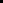 